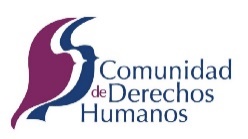 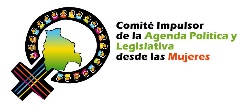 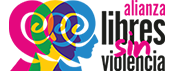 COMUNIDAD DE DERECHOS HUMANOSALIANZA LIBRES SIN VIOLENCIACOMITÉ IMPULSOR DE LA GENDA POLÍTICA Y LEGISLATVA DESDE LAS MUJERESContribución al Informe sobre Violación como una violación grave y sistemática de los derechos humanos y la violencia de género contra las mujeresEstado Plurinacional de Bolivia2020Contribución al Informe sobre Violación como una violación grave y sistemática de los derechos humanos y la violencia de género contra las mujeresDEFINICIÓN Y ALCANCE DE LAS DISPOSICIONES DEL DERECHO PENALEl Estado Plurinacional de Bolivia, cuenta con las siguientes disposiciones penales en materia de violencia sexual.Código Penal fue aprobado mediante Decreto Ley 10.426 de 23 de agosto de 1972, durante un gobierno de dictadura. No obstante, y hasta el momento, la referida norma fue objeto de diferentes modificaciones, todas ellas en el marco de gobiernos democráticos. La primera de ellas, eleva a rango de ley el Código Penal (Ley 1768). Estas disposiciones, entre otros aspectos, introdujeron modificaciones vinculadas de manera directa e indirecta, con los delitos contra la libertad sexual, tanto en su tratamiento sustantivo como adjetivo. Entre las principales disposiciones normativas se encuentran las siguientes:Código Penal (Ley 1768 de 10 de marzo de 1997). Una de las principales modificaciones que se introducen es precisamente el enfoque de protección de los delitos vinculados a violencia sexual, en sentido de ser considerados delitos contra la libertad sexual, asumiendo como bien jurídico a proteger el derecho a la autodeterminación sexual de la persona, en el marco del derecho a la libertad de decisión.Ley de Protección a las Víctimas de Delitos Contra la Libertad Sexual (Ley 2033 de 29 de octubre de 1999). Se introducen medidas esenciales para la protección de víctimas de violencia sexual en el marco de estándares internacionales en materia de derechos humanos de las mujeres.Ley de Protección Legal de Niñas, Niños y Adolescentes (Ley 054 de 8 de noviembre de 2010). En materia sancionadora, se introducen medidas, especialmente agravantes, en caso de niñez y adolescencia.Ley Integral para Garantizar a las Mujeres una Vida Libre de Violencia (Ley 348 de 9 de marzo de 2013). Es la disposición más importante en materia de derechos humanos de las mujeres en materia de lucha contra la violencia, dado que contiene el marco de protección jurídica integral, que abarca el ámbito preventivo, de atención y protección de las mujeres. En cuanto al ámbito sancionador se introducen nuevas figuras penales vinculadas a la lucha contra la violencia, entre ellas, el feminicidio. En materia de violencia sexual en contra de las mujeres, se incrementa la pena en los delitos de violación y violación infante, niña, niños, adolescente, pero a la vez se introducen y reconfiguran nuevos tipos penales como el acoso sexual y abuso sexual, entre otros.Ley Integral contra la Trata y Tráfico de Personas (Ley 263 de 31 de julio de 2012). En materia sancionadora introduce el tipo penal de tráfico de personas, proxenetismo, entre otros.Ley de abreviación procesal penal y de fortalecimiento de la lucha integral contra la violencia a niñas, niños, adolescentes y mujeres, (Ley 1173 de 8 de mayo de 2019). Modifica el artículo 310 de agravantes de los delitos de violación, abuso sexual, estupro y otros).Proporcione información sobre las disposiciones del derecho penal sobre la violación (o formas análogas de violencia sexual grave para aquellas jurisdicciones que no tienen una clasificación de violación) proporcionando transcripciones traducidas completas de los artículos pertinentes del Código Penal y del Código de procedimiento penal.El Código Penal, regula a partir del Título XI los delitos contra la libertad sexual, el cual se compone de los siguientes tipos penales: Sobre la base de la redacción de esas disposiciones, la definición proporcionada de violación:Específico de género, que cubre solo a mujeres SÍ / NO	No, cubre a cualquier persona independientemente de su sexo: 		“(…) realice con persona de uno u otro sexo (…)”.Neutral en cuanto al género, que cubre a todas las personas SÍ / NO	Si, cubre a todas las personas, tal cual se describió previamente. Basado en la falta de consentimiento de la víctima. SI / NO	Si, el tipo penal de violación considera dentro de sus elementos objetivos la falta de consentimiento al referir: 		“actos sexuales no consentidos”.Basado en el uso de fuerza o amenaza. SI / NO	Si, el tipo penal de violación considera dentro de sus elementos objetivos el uso de la fuerza o la amenaza al prever:										 “ (…) mediante intimidación, violencia física o psicológica (…)”	En el caso del delito de violación a infante, niña, niños o adolescentes menores de 14 años (Art. 308 Bis. CP) no se requiere que medie violencia o intimidación:	“(…) así no haya uso de la fuerza o intimidación y se alegue consentimiento…”Alguna combinación de lo anterior. SÍ/ NO 	Si. Ambos elementos son parte del tipo penal objetivo.¿Cubre solo la violación vaginal?  SÍ/NO	No, el tipo penal en sus elementos objetivos contempla otras formas de violación:  		“(…) por vía vaginal, anal u oral (…)”. ¿Cubre todas las formas de penetración? SÍ/NO. En caso afirmativo, por favor especifique.Si. El artículo prevé otras formas de penetración: “acceso carnal mediante penetración del miembro viril, o de cualquier otra parte del cuerpo, o de un objeto cualquiera (…)”.¿Se incluye explícitamente la violación marital en esta disposición? SÍ/NO	No. El art. 308 sobre violación en cuando al sujeto activo, no incluye explícitamente la violación marital, dentro de los elementos objetivos del tipo penal. La regulación es general al señalar: 														“(…) quien mediante…”.	Esa previsión se contempla en las agravantes.¿La ley guarda silencio sobre la violación marital? SÍ/NONo. El Código Penal a momento de regular las circunstancias agravantes del tipo penal de violación, considera como una de éstas cuando el hecho es cometido por el cónyuge o conviviente (art. 310 CP). Asimismo, a partir de la Ley Integral para Garantizar a las Mujeres una Vida Libre de Violencia (Ley 348) se incorporaron modificaciones en sentido de incluir como un tipo penal específico actos sexuales abusivos en el marco de una relación de pareja o conyugal, entendido este como aquel sometimiento que se efectúa a las mujeres durante los actos sexuales, aunque estos hubieran iniciado con consentimiento.  h.	¿La violación conyugal está cubierta por las disposiciones generales o por un precedente legal incluso si no está incluida explícitamente? SÍ/NOSi.  Como se señala precedentemente, el art. 310 del CP regula las circunstancias agravantes de los delitos contra la libertad sexual, entre ellos, el tipo penal de violación (art. 308 CP), siendo una de ellas, cuando el sujeto activo es cónyuge, conviviente o con quien se mantiene o se hubiera mantenido una relación análoga:¿Se excluye la violación conyugal en las disposiciones o no se considera delito la violación conyugal? SÍ NONo se excluye la violación conyugal en el tipo penal previsto en el art. 308 del Código Penal. Cuando el hecho de violación es cometido por el cónyuge, conviviente o con quien se tiene una relación análoga, es considerado un agravante, conforme se advierte del art. 310 inc. f) del CP. 	Adicionalmente, el art. 312 Bis sanciona también la conducta de la pareja o el cónyuge que incurre en actos sexuales abusivos aunque la relación hubiera iniciado con consentimiento previo:Existe alguna disposición que excluya la criminalización del perpetrador si la víctima y el presunto perpetrador viven juntos en una relación sexual / tienen una relación sexual / tuvieron una relación sexual? Si es así, envíelo. No existe ninguna disposición en ese sentido.¿Cuál es la edad legal para el consentimiento sexual?El Estado Plurinacional de Bolivia no cuenta con una disposición legal que determine de forma expresa la edad para el consentimiento sexual, no obstante, el Código Penal en el art. 308Bis Violación de Infante, Niña, Niño o Adolescente, contiene un tipo penal cualificado, el cual determina que se incurre en el presente tipo penal cuando se tiene acceso carnal con un infante, niña, niño o adolescentes menor de catorce (14) años. Asimismo, en su última parte, se exceptúa de sanción las relaciones consensuadas entre adolescentes mayores de doce (12) años, por tanto, de manera indirecta se admite que a partir de esta edad una adolescente puede emitir su consentimiento sexual, aunque como veremos más adelante, dicha edad está condicionada a otros elementos adicionales.Existen disposiciones que diferencian la actividad sexual entre pares? Si es así, por favor proporcione.El mismo artículo 308 Bis del Código Penal en su último párrafo exceptúa de sanción las relaciones consentidas entre adolescentes mayores de doce (12) años, siempre y cuando no exista una diferencia de edad mayor de tres (3) años y no haya violencia ni intimidación.Proporcionar información sobre las sanciones penales prescritas y la duración de dichas sanciones penales para las formas tipificadas de violación.El Código Penal, tal cual se advierte de la información proporcionada en la primera respuesta, regula en el Título XI los Delitos contra la Libertad Sexual. En relación a las formas de violación y sus penas se tiene las siguientes:No obstante, estas disposiciones, la Ley 1173 amplía el término de prescripción cuando el delito se cometió contra niñas, niños y adolescentes:“Artículo 30. (INICIO DEL TÉRMINO DE LA PRESCRIPCIÓN). El término de la prescripción empezará a correr desde la media noche del día en que se cometió el delito o en que cesó su consumación.
Cuando se trate de delitos contra la integridad corporal y la salud o contra la libertad sexual de niñas, niños y adolescentes, el término de la prescripción comenzará a correr cuatro (4) años después de que la víctima haya alcanzado la mayoría de edad.”¿Qué ofrece la legislación de su país en términos de reparación a la víctima de violación y/o violencia sexual después de la condena del perpetrador?En relación a la reparación integral para las víctimas de violencia, la Sentencia Constitucional 0019/2018-S2 de 28 de febrero de 2018 establece un importante precedente en el caso de violencia sexual contra una niña, a quien después de una evaluación psicológica, se determina la necesidad de apoyo terapéutico en un centro especializado, siendo que ella debía trasladarse del área rural a la ciudad, se pidió su cambio de unidad educativa que fue negado, ante lo cual, el TCP se pronunció interpretando la Ley 348 y aplicando el estándar más alto en relación a la reparación integral, con los siguientes argumentos de sustento:“Sin embargo, a partir de la concepción de un nuevo modelo de Estado desde la promulgación de la Constitución Política del Estado el 2009, el derecho a la reparación, visto a través del principio/valor suma qamaña -vivir bien-, debe propender a mitigar no solo los daños patrimoniales, sino y principalmente los daños extrapatrimoniales (…).A partir de lo anterior, la Corte IDH fue delineando una línea jurisprudencial en la que desarrolló medidas de reparación con carácter integral y no únicamente patrimonial. Así, podemos citar que estas medidas incluyen la restitución, indemnizaciones económicas por daños patrimoniales y extrapatrimoniales, rehabilitación, satisfacción y garantías de no repetición. Las medidas de reparación anotadas deben ser aplicadas por todos los Estados partes de la Convención Americana sobre Derechos Humanos, en el marco del control de convencionalidad (…).Ahora bien, a partir de una interpretación desde y conforme a la Constitución y al bloque de constitucionalidad -Arts. 13 y 256 de la CPE-, que como vimos se fundan en el interés superior de la niña, niño y adolescente, en el principio de protección especial y reforzada de las niñas y adolescente víctimas de violencia sexual; la medida de protección que otorga esta disposición legal, relativa al traspaso inmediato de una unidad educativa a otra, se torna más urgente cuando la persona involucrada en una situación de violencia, resulta ser la propia víctima; es decir, cuando a la situación de vulnerabilidad en la que se halla por su calidad de niña y adolescente, se adiciona el hecho de haber sido la víctima de un hecho de violencia, en el caso que se analiza de tipo sexual. De modo tal, que dicho precepto no resulta restrictivo únicamente a los hijos e hijas de las mujeres en situación de violencia, ya que de asumir esta posición resultaría una interpretación menos favorable, aislada a las disposiciones desarrolladas y ajena a la voluntad del legislador, más aún si responde al ejercicio de los derechos de la propia víctima de violencia”.CIRCUNSTANCIAS AGRAVANTES Y ATENUANTES¿La ley prevé circunstancias agravantes al sentenciar casos de violación? Si es así, ¿Que son?Si, el Código Penal prevé en el art. 310 las agravantes de acuerdo al siguiente detalle: ¿Es la violación cometida por más de un agresor una circunstancia agravante? SÍ NOSi,  de acuerdo al art. 310 inc. c) del CP se prevé circunstancias agravantes cuando: 	“(…) c) En la ejecución del hecho hubieran concurrido dos o más personas (…)”¿Es la violación de una persona particularmente vulnerable una circunstancia agravante o el desequilibrio de poder entre el presunto autor y las víctimas? (por ejemplo, médico / paciente; maestro / alumno; diferencia de edad) SÍ / NO Si, el Código Penal diferencia tipos penales cualificados por el sujeto pasivo y su situación de vulnerabilidad, entre los cuales se encuentran los siguientes tipos penales:Violación a Infante, Niña, Niño, Adolescente (Art. 308Bis CP) se constituye en un tipo penal agravante específico del delito de violación en razón a la edad del sujeto pasivo.El artículo 310 del CP considera circunstancias agravantes aquellas en las cuales existe una situación de vulnerabilidad o desequilibrio de poder, entre las cuales se encuentran cuando la víctima es cónyuge o conviviente, se encuentra en estado de inconsciencia, el autor tiene a su cargo la educación de la víctima o esta se encuentra en algún grado de dependencia; la víctima tiene algún grado de discapacidad, es adulta/o mayor, se encuentra embarazada o la víctima sea mayor de catorce (14) y menor de dieciocho (18) años:¿Es la violación por parte del cónyuge o pareja íntima una circunstancia agravante?Si, el inc. f) del art. 310 Agravantes prevé la violación del cónyuge, conviviente, o con quien la víctima mantiene o hubiera mantenido una relación análoga de intimidad, lo cual implica un incremento en la pena de 5 años.¿La ley prevé circunstancias atenuantes a los efectos de la sanción? SÍ / NO En caso afirmativo, especifique.Si, el Código Penal prevé circunstancias atenuantes aplicables a cualquier tipo penal, y no de forma exclusiva sólo para el tipo penal de violación, las cuales están reguladas en la parte general del Código Penal. Corresponde también reportar que, si bien existe el tipo base de violación infante, niña, niño o adolecentes con agravantes, existe la figura penal del estupro como ya se ha indicado que implica el acceso carnal con menores de 18 años y mayores de 14 años, en el que la pena es menor a la prevista en la violación porque no se comete con violencia o intimidación sino mediante la seducción y engaño para lograr el consentimiento de la menor de edad.La construcción del tipo penal de estupro, entonces, se asienta en relaciones de poder en base a estereotipos de género, exigiéndose “seducción o engaño” de personas de uno u otro sexo mayor de catorce y menor de dieciocho años, evidenciándose que los instrumentos típicos exigidos para la comisión del delito continúan con dichos estereotipos, pues se parte del cuerpo de las personas, en especial de las mujeres, como objeto de seducción, bajo una lógica patriarcal, cuando es evidente que el núcleo central de este tipo penal, en el marco de la jurisprudencia de la Corte IDH, es la necesidad protección de las niñas y niños hasta los dieciocho años - aun cuando el agresor no use la coerción, la fuerza a o la amenaza-  en los casos de abuso de una relación de confianza o autoridad, asumiendo así lo expresado en la Convención de Lanzarote, que sostiene que debe tipificarse como delito las actividades sexuales realizadas abusando una posición reconocida de confianza, autoridad o influencia sobre el niño, incluso en el seno de una familia. ¿Se permite la reconciliación entre la víctima y el agresor como parte de una respuesta legal? SÍ / NO Si es así, ¿en qué etapa y cuáles son las consecuencias?No, de manera específica la Ley para Garantizar a las Mujeres una Vida Libre de Violencia (Ley 348) ha establecido de manera general la prohibición de conciliación, entendida como salida alternativa al proceso, para cualquier hecho de violencia contra las mujeres, sin embargo, admite la misma en ciertas circunstancias. No obstante, es inadmisible en delitos contra la integridad sexual y en cualquier delito contra menores de 18 años, según dispone el Código Niña, Niño y Adolescente.Independientemente de la ley, ¿se permite la reconciliación en la práctica? SÍ / NO y ¿cuál es la práctica al respecto?Si, en la práctica se advierte que las partes llegan a reconciliarse, sin participación del Ministerio Público o de las instituciones que son parte de la cadena de atención de los hechos de violencia, no obstante, estos acuerdos no son objeto de consideración ante fiscales ni jueces, por su exclusión en materia de violencia sexual y la parte denunciante se limita a desistir de la acción penal o abandonar las causa, incluso a cambiar su declaración. ¿Existe alguna disposición en el código penal que permita el no enjuiciamiento del perpetrador? SÍ / NO En caso afirmativo, especifique.No, el Código Penal no permite ninguna circunstancia por la cual no se pueda enjuiciar al sujeto activo de un hecho de violación. La persecución penal en estos casos es de oficio y la carga de la prueba recae en el Ministerio Público, pero en los hechos en especial, si se trata de una persona mayor de edad si la parte no impulsa el proceso pese a lo señalado en la norma, los procesos demoran mucho o ante el abandono se cierran sin una sentencia.si el perpetrador se casa con la víctima de violación? SÍ/NONo, no es una causal de exención de responsabilidad penal. Anteriormente existe la figura de rapto con mira matrimonial sin embrago ella fue derogada pro al Ley 348. si el perpetrador pierde su carácter de “socialmente peligroso” o se reconcilia con la víctima? SÍ/ NONo, el Código Penal no cuenta con ninguna disposición en ese sentido.ENJUICIAMIENTOEn materia de procesamiento penal, a partir de la aprobación del Código de Procedimiento Penal (Ley 1970 de 25 de marzo de 1999), Bolivia ingresa en un sistema acusatorio formal, el cual se sentaba en los siguientes ejes:Enfatiza en la diferencia de roles (juzgamiento, defensa y acusación) dentro de un proceso penal.Introduce la oralidad en todas las etapas del proceso penal.Introduce la figura de salidas alternativas al proceso sobre la base del principio de oportunidad, entre ellas, el criterio de oportunidad, la suspensión condicional del proceso y la conciliación.Introduce la figura de procedimiento abreviado, condicionado al previo consentimiento de la persona imputada.Regula medidas cautelares entre ellos la detención preventivaAplica el principio de libertad probatoriaEl CPP ha sido objeto de modificaciones, en la mayoría de las veces, producto del proceso de contrareforma, las cuales han estado mayormente enfocadas en el sistema de regulación de las medidas cautelares y la detención preventiva.En materia de violencia contra las mujeres, la Ley 348 introduce modificaciones al procedimiento penal, generando una jurisdicción especial para la atención y procesamiento de hechos de violencia contra las mujeres.El 2019, se aprobó la Ley de Abreviación Procesal Penal y de Fortalecimiento de la Lucha Integral contra la Violencia a Niñas, Niños, Adolescentes y Mujeres (Ley 1173 de 03 mayo de 2019) por la cual se introducen modificaciones al procedimiento penal y se introduce ejes específicos vinculados al procesamiento de hechos de violencia en general.¿La violación denunciada a la policía se procesa de oficio (acusación pública)? SÍ/NOSi, a partir de la Ley 348, se establece que todos los delitos que son parte de la esa disposición legal son de orden público, por tanto, se deben procesar de oficio. Adicionalmente, la propia 348 en otros artículos incide en que la promoción de la acción penal es responsabilidad del Ministerio Público.Cabe señalar que si bien con la aprobación del Código de Procedimiento Penal mediante Ley 1970 el 25 de marzo de 1999, se reconocen 3 tipos de acciones penales: públicas, privadas y públicas a instancia de parte. Esta última implica que, para que el Ministerio Público inicie la acción penal, se requiere la denuncia de la víctima.En lo que respecta al delito de violación, éste era considerado un delito de acción pública a instancia de parte, es decir, que se requiere que la víctima presente la denuncia a fin de iniciar la acción penal, excepto cuando se trate de una persona menor de la pubertad, incapaz que no tenga representación legal o cuando el hecho haya sido cometido por uno o ambos padres o presentantes legales. No obstante, con la modificación introducida por la Ley 348 se asumen a todos estos delitos como de orden público y por tanto, de oficio.¿La violación denunciada a la policía se enjuicia ex parte (enjuiciamiento privado)? SÍ/ NOSi, a partir de la Ley 348 se establece que los delitos de violencia contra las mujeres, entre ellos, la víctima no tiene la obligación de demostrar judicialmente los hechos de violencia efectuados en su contra. Así se desprende de los mismos artículos detallados en la respuesta anterior.¿Se permite la negociación de la fiscalía o la “solución amistosa” de un caso en casos de violación de mujeres? SÍ NONo, a partir de la Ley 348 no es previsible que el Ministerio Público promueva acuerdos conciliatorios ni soluciones amistosas en materia de violencia contra las mujeres, entre estos en el delito de violación. Esta determinación luego ha sido recogida en otras modificaciones introducidas al procedimiento penal, especialmente con la Ley 1173 de Abreviación Procesal Penal.¿Se permite el acuerdo con la fiscalía o la “solución amistosa” de un caso en casos de violación de niños? SÍ NONo, ninguna disposición penal procesal permite soluciones amistosas en delitos contra niña, niños o adolescentes, remitiéndonos a la respuesta anterior. Proporcione información sobre el estatuto de limitaciones para enjuiciar por violación.No,  se cuenta con ninguna disposición que limite el enjuiciamiento en materia de violación.¿Existen disposiciones que permitan a un niño que fue víctima de violación y denunciarlo después de llegar a la edad adulta? SÍ NOSi, precisamente a partir de la modificación efectuada por la Ley de Abreviación Procesal Penal y Fortalecimiento de la Lucha Integral contra la Violencia a Niña, Niños, Adolescentes y Mujeres (Ley 1173) se regula de manera expresa que en caso de hechos de violencia, y concretamente, violencia sexual contra niñas, niños y adolescentes, se establece un sistema diferenciado del cómputo de la prescripción de la acción penal.¿Existen requisitos obligatorios para la prueba de violación, como prueba médica o la necesidad de testigos? SÍ / NO En caso afirmativo, especifique.No, a partir de la puesta en vigencia del Código Procesal Penal rige el principio de libertad probatoria en materia penal y de sistema de valoración basado en la sana crítica, por tanto, no existe prueba tasada en materia de violencia sexual. Estos elementos son recogidos por la Ley 348 en calidad de principios procesales.Sin embargo, la Ley 348 estableció que el certificado médico emitido por un servicio público o privado debía ser homologado por un médico forense esta disposición fue derogada, siendo que si bien ya no se requiere la homologación, no sería admisible los certificados de servicios médicos privados: ¿Existen disposiciones sobre protección contra la violación destinadas a evitar que los jueces y los abogados defensores expongan la historia sexual de una mujer durante el juicio? SÍ NONo, expresamente no existe una norma en ese sentido, sin embargo, la Ley 348 ha establecido principios en sentido de restringir la identidad y los hechos de violencia contra las mujeres, especialmente a partir de la declaratoria de reserva del caso. ¿Existen disposiciones de derecho procesal penal destinadas a evitar la revictimización durante el procesamiento y las audiencias judiciales? SÍ/ NO. En caso afirmativo, por favor especifique.Si, especialmente a partir de la Ley Integral para Garantizar a las Mujeres una Vida Libre de Violencia (Ley 348) se introdujo la premisa de que, en hechos de violencia contra las mujeres los procedimientos judiciales y administrativos deben evitar la revictimización:GUERRA Y / O CONFLICTO¿Se tipifica la violación como crimen de guerra o crimen de lesa humanidad? SÍ/ NO.No. Actualmente, el Código Penal boliviano no tipifica el delito de crímenes de guerra. Sin embargo, y como un antecedente reciente, el 15 de diciembre de 2017 se aprobó el Código del Sistema Penal (CSP) mediante Ley N° 1005, el cual efectuaba una modificación integral tanto de la parte sustantiva como adjetiva en materia penal. En cuando al tipo penal de Crímenes de Guerra, en el marco de los instrumentos internacionales y el bloque de constitucionalidad, el mismo fue introducido en el art. 82, el cual contempla entre las conductas subsumidas en el contexto de un conflicto armado, los actos violación, esclavitud sexual, prostitución forzada y embarazo forzado (art. 82 par I, num. 9, Ley 1005).  Empero el CSP fue abrogado mediante Ley N° 1027 de 25 de enero de 2018, por tanto, el referido tipo penal no se encuentra vigente.¿Existe un estatuto de limitaciones para procesar la violación en la guerra o en contextos de conflicto? SÍ/NONo existe ningún estatuto de limitaciones para procesar la violación en guerra o en contexto del conflicto, pero si ratificamos que existe un vació legal en cuanto a su tipificación como delito.¿Existen disposiciones explícitas que excluyan la prescripción de violaciones cometidas durante la guerra y los conflictos armados? SÍ/NONo, por el contrario, la Constitución Política del Estado (2009) en su artículo 111 señala:“Los delitos de genocidio, de lesa humanidad, de traición a la patria, crímenes de guerra son imprescriptibles”.Por tanto, en el marco de los instrumentos internacionales, estos delitos se consideran de lesa humanidad y por tanto imprescriptibles.¿Se ha ratificado el Estatuto de Roma de la Corte Penal Internacional (CPI)? SÍ/NOSi, mediante Ley N° 2398 de 23 de mayo de 2002, Bolivia ratificó el Estatuto de Roma de la Corte Penal Internacional en sus 128 artículos.DATOSProporcionen datos sobre el número de casos de violación denunciados, procesados ​​y sancionados durante los últimos dos a cinco años.a) Datos estadísticos de causas ingresadas, a nivel nacional, desagregada por año y por departamento de las gestiones 2015 al 2019 de los tipos penales:a) violación, b) Violación de infante, niña niño o adolescente c) Estupro.Fuente: Ministerio Público. Datos obtenidos de la base OLAP del sistema JL1b) Estado de causas ingresadas por los delitos de:a) violación, b) Violación de infante, niña niño o adolescente c) Estupro, de la gestión 2015 al 2019, por rechazo, imputación, criterio de oportunidad, suspensión condicional del proceso, conciliación, acusación, sobreseimiento, procedimiento abreviado, sentencia absolutoria, sentencia condenatoria, sentencias ejecutoriadas y extinción.Fuente: Elaboración propia en base a datos de la Fiscalía General del Estado.Fuente: Ministerio Público. Datos obtenidos de la base OLAP del sistema JL1CÓDIGO PENAL“ARTÍCULO 308. (VIOLACIÓN). Se sancionará con privación de libertad de quince (15) a veinte (20) años a quien mediante intimidación, violencia física o psicológica realice con persona de uno u otro sexo, actos sexuales no consentidos que importen acceso carnal, mediante la penetración del miembro viril, o de cualquier otra parte del cuerpo, o de un objeto cualquiera, por vía vaginal, anal u oral, con fines libidinosos; y quien, bajo las mismas circunstancias, aunque no mediara violencia física o intimidación, aprovechando de la enfermedad mental grave o insuficiencia de la inteligencia de la víctima o que estuviera incapacitada por cualquier otra causa para resistir.”“ARTÍCULO 308 bis. (VIOLACIÓN DE INFANTE, NIÑA, NIÑO O ADOLESCENTE). Si el delito de violación fuere cometido contra persona de uno u otro sexo menor de catorce (14) años, será sancionado con privación de libertad de veinte (20) a veinticinco (25) años, así no haya uso de la fuerza o intimidación y se alegue consentimiento.En caso que se evidenciare alguna de las agravantes dispuestas en el Artículo 310 del Código Penal, y la pena alcanzara treinta (30) años, la pena será sin derecho a indulto.Quedan exentas de esta sanción las relaciones consensuadas entre adolescentes mayores de doce (12) años, siempre que no exista diferencia de edad mayor de tres (3) años entre ambos y no se haya cometido violencia o intimidación.”“ARTÍCULO 309. (ESTUPRO). Quien, mediante seducción o engaño, tuviera acceso carnal con persona de uno y otro sexo mayor de catorce (14) y menor de dieciocho (18) años, será sancionado con privación de libertad de tres (3) a seis (6) años.”“ARTÍCULO 310. (AGRAVANTE). La pena será agravada en los casos de los delitos anteriores, con cinco (5) años cuando: a) Producto de la violación se produjera alguna de las circunstancias previstas en los Artículos 270 y 271 de este Código;b) El hecho se produce frente a niñas, niños o adolescentes;c) En la ejecución del hecho hubieran concurrido dos (2) o más personas;d) El hecho se produce estando la víctima en estado de inconsciencia;e) En la comisión del hecho se utilizaren armas u otros medios peligrosos susceptibles de producir la muerte de la víctima;f) El autor fuese cónyuge, conviviente o con quien la víctima mantiene o hubiera mantenido una relación análoga de intimidad;g) El autor estuviere encargado de la educación o custodia de la víctima, o si ésta se encontrara en situación de dependencia respecto a éste o bajo su autoridad;h) El autor hubiera sometido a la víctima a condiciones vejatorias o degradantes;
i) La víctima tuviere algún grado de discapacidad;j) La víctima sea mayor de sesenta (60) años;k) La víctima se encuentre embarazada o si como consecuencia del hecho quede embarazada;
l) Tratándose del delito de violación, la víctima sea mayor de catorce (14) y menor de dieciocho (18) años;m) El autor hubiera cometido el hecho en más de una oportunidad en contra de la víctima;
n) A consecuencia del hecho se produjera una infección de transmisión sexual o VIH; o,o) El autor fuera ascendiente, descendiente o pariente dentro del cuarto grado de consanguinidad o segundo de afinidad;Si como consecuencia del hecho se produjere la muerte de la víctima, se aplicará la pena correspondiente al feminicidio, asesinato o infanticidio.”“ARTÍCULO 312. (ABUSO SEXUAL). Cuando en las mismas circunstancias y por los medios señalados en los Artículos 308 y 308 bis se realizarán actos sexuales no constitutivos de penetración o acceso carnal, la pena será de seis (6) a diez (10) años de privación de libertad. Se aplicarán las agravantes previstas en el Artículo 310, y si la víctima es niña, niño o adolescente la pena privativa de libertad será de diez (10) a quince (15) años.”“ARTÍCULO 312 BIS. (ACTOS SEXUALES ABUSIVOS). Se sancionará con privación de libertad de cuatro (4) a seis (6) años, a la persona que durante la relación sexual consentida, obligue a su pareja o cónyuge a soportar actos de violencia física y humillación.La pena se agravará en un tercio cuando el autor obligue a su cónyuge, conviviente o pareja sexual a tener relaciones sexuales con terceras personas.”“ARTÍCULO 312 TER. (PADECIMIENTOS SEXUALES). Será sancionada con pena privativa de libertad de quince (15) a treinta (30) años, quien en el marco de un ataque generalizado o sistemático contra una población o grupo humano, incurra en las siguientes acciones:1. Someta a una o más personas a violación o cualquier forma de abuso sexual, humillaciones y ultrajes sexuales.2. Someta a una o más personas a prostitución forzada.3. Mantenga confinada a una mujer a la que se haya embarazado por la fuerza con la intención de influir en la composición étnica de una población.”“ARTÍCULO 312 QUATER. (ACOSO SEXUAL). I. La persona que valiéndose de una posición jerárquica o poder de cualquier índole hostigue, persiga, exija, apremie, amenace con producirle un daño o perjuicio cualquiera, condicione la obtención de un beneficio u obligue por cualquier medio a otra persona a mantener una relación o realizar actos o tener comportamientos de contenido sexual que de otra forma no serían  consentidos, para su beneficio o de una tercera persona, será sancionada con privación de libertad de cuatro (4) a ocho (8) años. II. Si la exigencia, solicitud o imposición fuera ejercida por un servidor público en el ámbito de la relación jerárquica que ostenta, será destituido de su cargo y la pena será agravada en un tercio.”“ARTÍCULO 313. (RAPTO). Quien con fines lascivos y mediante violencia, amenazas graves o engaños, substrajere o retuviere a una persona, será sancionada con privación de libertad de cuatro (4) a ocho (8) años. La pena será agravada en un tercio tanto en el mínimo como en el máximo, cuando la víctima sea niña, niño o adolescente.”“ARTÍCULO 318. (CORRUPCIÓN DE NIÑA, NIÑO O ADOLESCENTE). El que mediante actos libidinosos o por cualquier otro medio, corrompiera o contribuya a corromper a una persona menor de dieciocho años, será sancionado con pena privativa de libertad de tres (3)  a ocho (8) años.”“ARTÍCULO 319. (CORRUPCIÓN AGRAVADA). En el caso del Artículo anterior, la pena será agravada en un tercio: 1. Si la víctima fuera menor de catorce años; 2. Si el hecho fuera ejecutado con propósitos de lucro; 3. Si mediare engaño, violencia o cualquier otro medio de intimidación o coerción; 4. Si la víctima padeciera de enfermedad o deficiencia psíquica; 5. Si el autor fuera ascendiente, marido, hermano, tutor o encargado de la educación o custodia de la víctima.”“ARTÍCULO 320. (CORRUPCIÓN DE MAYORES). Quien, por cualquier medio, corrompiera o contribuyera a la corrupción de mayores de dieciocho (18) años, será sancionado con reclusión de tres (3) meses a dos (2) años.La pena será agravada en una mitad en los casos 2), 3), 4) y 5) del artículo anterior.”"ARTICULO 321. (PROXENETISMO). I. Quien mediante engaño, abuso de una situación de necesidad o vulnerabilidad, de una relación de dependencia o de poder, violencia, amenaza o cualquier otro medio de intimidación o coerción, para satisfacer deseos ajenos o con ánimo de lucro o beneficio promoviere, facilitare o contribuyere a la prostitución de persona de uno u otro sexo, o la que obligare a permanecer en ella, será sancionado con privación de libertad de diez (10) a quince (15) años. II. La pena privativa de libertad será de doce (12) a dieciocho (18) años cuando la víctima fuere menor de dieciocho (18) años de edad, persona que sufra de cualquier tipo de discapacidad. III. La pena privativa de libertad será de quince (15) a veinte (20) años, si la víctima fuere menor de catorce (14) años de edad, aunque fuere con su consentimiento y no mediaren las circunstancias previstas en el parágrafo I, o el autor o participe fuere el ascendiente, cónyuge, conviviente, hermano, tutor, curador o encargado de la custodia de la víctima. Igual sanción se le impondrá a la autora, autor o participe que utilizare drogas, medicamentos y otros para forzar, obligar o someter a la víctima. IV. La pena privativa de libertad será de ocho (8) a doce (12) años, a quien por cuenta propia o por terceros mantuviere ostensible o encubiertamente una casa o establecimiento donde se promueva la explotación sexual y/o violencia sexual comercial.""ARTICULO 321 BIS. (TRAFICO DE PERSONAS). I. Quien promueva, induzca, favorezca y/o facilite por cualquier medio la entrada o salida ilegal de una persona del Estado Plurinacional de Bolivia a otro Estado del cuál dicha persona no sea nacional o residente permanente, con el fin de obtener directa o indirectamente beneficio económico para sí o para un tercero, será sancionado con privación de libertad de cinco (5) a diez (10) años. La sanción se agravará en la mitad, cuando: 1. Las condiciones de transporte pongan en peligro su integridad física y/o psicológica. 2. La autora o el autor sea servidor o servidora pública. 3. La autora o el autor sea la persona encargada de proteger los derechos e integridad de las personas en situación vulnerable. 4. La autora o el autor hubiera sido parte o integrante de una delegación o misión diplomática, en el momento de haberse cometido el delito. 5. El delito se cometa contra más de una persona. 6. La actividad sea habitual y con fines de lucro. 7. La autora o el autor sea parte de uncí organización criminal. II. La sanción se agravara en dos tercios cuando la víctima sea un niño, niña o adolescente, persona con discapacidad física, enfermedad o deficiencia psíquica o sea una mujer embarazada. III. Quién promueva, induzca, favorezca y/o facilite por cualquier medio el ingreso o salida ilegal de una persona de un departamento o municipio a otro del cual dicha persona no sea residente permanente, mediante engaño, violencia, amenaza, con el fin de obtener directa o indirectamente beneficio económico para sí o para un tercero, será sancionada con privación de libertad de cuatro (4) a siete (7) años. IV. Si con el propósito de asegurar el resultado de la acción se somete a la víctima a cualquier forma de violencia o situación de riesgo que tenga como consecuencia su muerte, incluido el suicidio, se impondrá la pena establecida para el delito de asesinato."“ARTÍCULO 321 TER. (REVELACIÓN DE IDENTIDAD DE VÍCTIMAS, TESTIGOS O DENUNCIANTES). La servidora o servidor público que sin debida autorización revele información obtenida en el ejercicio de sus funciones que permita o dé lugar a la identificación de una víctima, testigo o denunciante de Trata y Tráfico de Personas, y delitos conexos, será sancionado con pena privativa de libertad de tres (3) a ocho (8) anos.”“ARTÍCULO 322. (VIOLENCIA SEXUAL COMERCIAL). Quien pagare en dinero o especie, directamente a un niño, niña o adolescente o a tercera persona, para mantener cualquier tipo de actividad sexual, erótica o pornográfica con un niño, niña y adolescente, para la satisfacción de sus intereses o deseos sexuales, será sancionado con privación de libertad de ocho (8) a doce (12) años. La pena privativa de libertad se agravará en dos tercios cuando: 1. La víctima sea un niño o niña menor de 14 años. 2. La víctima tenga discapacidad física o mental. 3. La autora o el autor utilice cualquier tipo de sustancia para controlar a la víctima. 4. La autora o el autor tenga una enfermedad contagiosa. 5. Como consecuencia del hecho, la víctima quedara embarazada. 6. La autora o el autor sea servidora o servidor público. "CÓDIGO PENALARTÍCULO 308. (VIOLACIÓN). Se sancionará con privación de libertad de quince (15) a veinte (20) años a quien mediante intimidación, violencia física o psicológica realice con persona de uno u otro sexo, actos sexuales no consentidos que importen acceso carnal, mediante la penetración del miembro viril, o de cualquier otra parte del cuerpo, o de un objeto cualquiera, por vía vaginal, anal u oral, con fines libidinosos; y quien, bajo las mismas circunstancias, aunque no mediara violencia física o intimidación, aprovechando de la enfermedad mental grave o insuficiencia de la inteligencia de la víctima o que estuviera incapacitada por cualquier otra causa para resistir.”CÓDIGO PENAL“ARTÍCULO 310. (AGRAVANTE). La pena será agravada en los casos de los delitos anteriores, con cinco (5) años cuando:f) El autor fuese cónyuge, conviviente, o con quien la víctima mantiene o hubiera mantenido una relación análoga de intimidad; (…)”CÓDIGO PENAL“ARTÍCULO 312 bis. (ACTOS SEXUALES ABUSIVOS). Se sancionará con privación de libertad de cuatro (4) a seis (6) años, a la persona que durante la relación sexual consentida, obligue a su pareja o cónyuge a soportar actos de violencia física y humillación.La pena se agravará en un tercio cuando el autor obligue a su cónyuge, conviviente o pareja sexual a tener relaciones sexuales con terceras personas.” CÓDIGO PENAL“ARTÍCULO 308 bis. (VIOLACIÓN DE INFANTE, NIÑA, NIÑO O ADOLESCENTE). Si el delito de violación fuere cometido contra persona de uno u otro sexo menor de catorce (14) años, será sancionado con privación de libertad de veinte (20) a veinticinco (25) años, así no haya uso de la fuerza o intimidación y se alegue consentimiento.En caso que se evidenciare alguna de las agravantes dispuestas en el Artículo 310 del Código Penal, y la pena alcanzara treinta (30) años, la pena será sin derecho a indulto.Quedan exentas de esta sanción las relaciones consensuadas entre adolescentes mayores de doce (12) años, siempre que no exista diferencia de edad mayor de tres (3) años entre ambos y no se haya cometido violencia o intimidación.”CÓDIGO PENAL“ARTÍCULO 308 bis. (VIOLACIÓN DE INFANTE, NIÑA, NIÑO O ADOLESCENTE). Si el delito de violación fuere cometido contra persona de uno u otro sexo menor de catorce (14) años, será sancionado con privación de libertad de veinte (20) a veinticinco (25) años, así no haya uso de la fuerza o intimidación y se alegue consentimiento.En caso que se evidenciare alguna de las agravantes dispuestas en el Artículo 310 del Código Penal, y la pena alcanzara treinta (30) años, la pena será sin derecho a indulto.Quedan exentas de esta sanción las relaciones consensuadas entre adolescentes mayores de doce (12) años, siempre que no exista diferencia de edad mayor de tres (3) años entre ambos y no se haya cometido violencia o intimidación.”TIPO PENAL (CÓDIGO PENAL)PENAS Y RANGOSArtículo 308 ViolaciónTipo penal base:Privación de libertad de 15 a 20 añosArtículo 308Bis Violación de Infante, Niña, Niño,  AdolescenteTipo penal base:Privación de libertad de 20 a 25 añosAgravantes:Privación de libertad de 30 años sin derecho a indultoArtículo 309 EstuproTipo penal base:Privación de libertad de 3 a 6 añosArtículo 310 AgravantesPrivación de libertad agravada en 5 añosPrivación de libertad de 30 años sin derecho a indulto en caso de muerteArtículo 312 Abuso SexualTipo penal base:Privación de libertad de 6 a 10 años Agravantes:Privación de libertad de 10 a 15 añosArtículo 312Bis Actos Sexuales AbusivosTipo penal basePrivación de libertad de 4 a 6 añosAgravantes:Privación de libertad aumentada en un tercioArtículo 312Ter Padecimientos SexualesTipo penal basePrivación de libertad de 15 a 30 añosArtículo 312Quater  Acosos SexualTipo penal basePrivación de libertad de 4 a 8 añosArtículo 313  RaptoTipo penal basePrivación de libertad de 4 a 8 añosAgravantePrivación de libertad aumentada en un tercioArtículo 318  Corrupción de Niña, Niño o Adolescente Tipo penal basePrivación de libertad de 3 a 8 añosArtículo 319  Corrupción AgravadaPrivación de libertad aumentada en un tercioArtículo 320  Corrupción de MayoresTipo penal basePrivación de libertad de 3 meses a 2 añosArtículo 321  ProxenetismoTipo penal basePrivación de libertad de 10 a 15 añosAgravantesPrivación de libertad de 12 a 18 años (víctima es niña, niño, adolescente)Privación de libertad de 15 a 20 años (víctima es menor de 14 años)Privación de libertad de 8 a 12 años (a quien mantiene ostensible o encubiertamente un establecimiento)Artículo 312Bis Tráfico de PersonasTipo penal base Privación de libertad de 5 a 10 añosAgravantePrivación de libertad aumentada en una mitadPrivación de libertad aumentada en dos tercios cuando la víctima sea niña, niño o adolescente, persona con discapacidad física, enfermedad, deficiencia psíquica o mujer embarazada.NORMAARTÍCULOConstitución Política del Estado ARTÍCULO 113.“I. La vulneración de los derechos concede a las víctimas el derecho a la indemnización, reparación y resarcimiento de daños y perjuicios en forma oportuna.II. En caso de que el Estado sea condenado a la reparación patrimonial de daños y perjuicios, deberá interponer la acción de  repetición contra la autoridad o servidor público responsable de la acción u omisión que provocó el daño.”Constitución Política del Estado ARTÍCULO 121.“I. En materia penal, ninguna persona podrá ser obligada a declarar contra sí misma, ni contra sus parientes consanguíneos hasta el cuarto grado o sus afines hasta el segundo grado. El derecho de guardar silencio no será considerado como indicio de culpabilidad.II. La víctima en un proceso penal podrá intervenir de acuerdo con la ley, y tendrá derecho a ser oída antes de cada decisión judicial. En caso de no contar con los recursos económicos necesarios, deberá ser asistida gratuitamente por una abogada o abogado asignado por el Estado.”Código Penal“ARTÍCULO 87. (RESPONSABILIDAD CIVIL). Toda persona responsable penalmente, lo es también civilmente y está obligada a la reparación de los daños materiales y morales causados por el delito.”Código de Procedimiento Penal“ARTÍCULO 14º.(ACCIONES). De la comisión de todo delito nacen: la acción penal para la investigación del hecho, su juzgamiento y la imposición de una pena o medida de seguridad y la acción civil para la reparación de los daños y perjuicios emergentes.”Código de Procedimiento Penal“ARTÍCULO 36º. (ACCIÓN CIVIL). La acción civil para la reparación o indemnización  de los daños y perjuicios causados por el delito, sólo podrá ser ejercida por el damnificado, contra el autor y los partícipes del delito y, en su caso, contra el civilmente responsable.En caso de fallecimiento del damnificado, pueden ejercitarla sus herederos”.  Código de Procedimiento Penal“ARTÍCULO 37º. (EJERCICIO). La acción civil podrá ser ejercida en el proceso penal. Conforme con las reglas especiales previstas en este Código o intentarse ante los tribunales civiles, pero no se podrá promover simultáneamente en ambas jurisdicciones.”Código de Procedimiento Penal“ARTÍCULO 72 bis (COMPETENCIA DE JUZGADOS DE SENTENCIA EN MATERIA DE VIOLENCIA CONTRA LAS MUJERES). Las juezas y jueces de sentencia en materia de violencia contra las mujeres, tienen competencia para:3. El procedimiento para la reparación del daño, cuando se haya dictado sentencia condenatoria (…)”Código de Procedimiento Penal“TÍTULO IIIPROCEDIMIENTO PARA LA REPARACIÓN DEL DAÑOARTÍCULO 382º.(PROCEDENCIA). Ejecutoriada la sentencia de condena o la que imponga una medida de seguridad por inimputabilidad o semiimputabilidad, el querellante o el fiscal podrán solicitar al juez de sentencia que ordene la reparación del daño causado o la indemnización correspondiente.La víctima que no haya intervenido en el proceso podrá optar por esta vía, dentro de los tres meses de informada de la sentencia firme.”Código de Procedimiento Penal“ARTÍCULO 383º.(DEMANDA). La demanda deberá ser dirigida contra el condenado o contra aquél a quien se le aplicó una medida de seguridad por inimputabilidad o semiimputabilidad y/o contra los terceros que, por previsión legal o relación contractual, son responsables de los daños causados.”Código de Procedimiento Penal“ARTÍCULO 384º.(CONTENIDO). La demanda deberá contener:1. Los datos de identidad del demandante o su representante legal y su domicilio procesal;2. La identidad del demandado y el domicilio donde deba ser citado;3. La expresión concreta y detallada de los daños sufridos y su relación directa con el hecho ilícito comprobado;4. El fundamento del derecho que invoca; y,5. La petición concreta de la reparación que busca o el importe de la indemnización pretendida.La demanda estará acompañada de una copia autenticada de la sentencia de condena o de la que impone la medida de seguridad.Por desconocimiento de los datos de identificación del demandado o si se ignora el contenido del contrato por el cual debe responder un tercero, el demandante podrá solicitar al juez diligencias previas a fin de preparar la demanda.”Código de Procedimiento Penal“ARTÍCULO 385º.(ADMISIBILIDAD). El juez examinará la demanda y si falta alguno de los requisitos establecidos en el artículo anterior, conminará al demandante para que corrija los defectos formales, durante el plazo de cinco días, bajo apercibimiento de desestimarla.Vencido el plazo, si no se han corregido los defectos observados, el juez desestimará la demanda.La desestimación de la demanda no impedirá ampliar la acción resarcitoria en la vía civil.Admitida la demanda el juez citará a las partes a una audiencia oral que se realizará dentro de los cinco días siguientes a su notificación, disponiendo en su caso pericias técnicas para determinar la relación de causalidad y evaluar los daños y las medidas cautelares reales que considere conveniente.”Código de Procedimiento Penal“ARTÍCULO 386º. (AUDIENCIA Y RESOLUCIÓN). En la audiencia, el juez procurará la conciliación de las partes y homologará los acuerdos celebrados. Caso contrario, dispondrá la producción de la prueba ofrecida sólo con referencia a la legitimación de las partes, la evaluación del daño y su relación directa con el hecho.Producida la prueba y escuchadas las partes, el juez en la misma audiencia, dictará resolución de rechazo de demanda o de reparación de daños con la descripción concreta y detallada y el importe exacto de la indemnización.La incomparecencia del demandante implicará el abandono de la demanda y su archivo.La incomparecencia del demandado o de alguno de los demandados no suspenderá la audiencia, quedando vinculado a las resultas del proceso.”Código de Procedimiento Penal“ARTÍCULO 387º.(RECURSOS Y EJECUCIÓN). La resolución será apelable en efecto devolutivo, sin recurso ulterior y el demandante estará eximido de prestar fianza de resultas.El juez ejecutará la decisión en sujeción a las normas del Código de Procedimiento Civil.”Código de Procedimiento Penal“ARTÍCULO 388º.(CADUCIDAD). La acción para demandar la reparación o indemnización del daño, por medio de este procedimiento especial, caducará a los dos años de ejecutoriada la sentencia de condena o la que impone la medida de seguridad.”Ley Integral para Garantizar a las Mujeres una Vida Libre de Violencia (Ley 348)“ARTÍCULO 2. (OBJETO Y FINALIDAD). La presente Ley tiene por objeto establecer mecanismos, medidas y políticas integrales de prevención, atención, protección y reparación a las mujeres en situación de violencia, así como la persecución y sanción a los agresores, con el fin de garantizar a las mujeres una vida digna y el ejercicio pleno de sus derechos para Vivir Bien.”Ley Integral para Garantizar a las Mujeres una Vida Libre de Violencia (Ley 348)“ARTÍCULO 24. (SERVICIOS DE ATENCIÓN INTEGRAL).I. Las universidades y centros de formación superior públicos crearán programas y servicios gratuitos destinados a la prevención de la violencia hacia las mujeres, la atención y rehabilitación de mujeres en situación de violencia, asesoría profesional especializada e integral. Las universidades y centros de formación incluirán programas académicos adecuados para lograr estos propósitos.II. Los programas y servicios de atención serán organizados, coordinados y fortalecidos en cada municipio con cargo a su presupuesto anual, como instancias de apoyo permanente a los Servicios Legales Integrales Municipales y las Casas de Acogida y Refugio Temporal. La atención que presten dichos servicios deberá ser prioritaria, permanente, especializada y multidisciplinaria.Actuarán de manera coordinada con todas las instancias estatales de garantía, en especial con la Policía Boliviana, el Órgano Judicial e instituciones de salud. III. Todo servicio de atención deberá ser extensivo a las hijas e hijos de la mujer en situación de violencia y a otras personas dependientes en condiciones de riesgo.IV. Los Servicios de Atención Integrales deberán promover, asesorar y apoyar la permanente formación y actualización de su personal, con el objetivo de asegurar que desde su área y especialidad, trabajen conjuntamente desde la visión, el enfoque y el lenguaje que la Ley establece respecto a la violencia.V. Los Servicios de Atención Integrales adoptarán las medidas necesarias en cuanto a infraestructura, equipamiento y recursos humanos, que garanticen que las mujeres en situación de violencia no serán sometidas a revictimización.”Ley Integral para Garantizar a las Mujeres una Vida Libre de Violencia (Ley 348)“ARTÍCULO 86. (PRINCIPIOS PROCESALES). En las causas por hechos de violencia contra las mujeres, las juezas y jueces en todas las materias, fiscales, policías y demás operadores de justicia, además de los principios establecidos en el Código Penal deberán regirse bajo los siguientes principios y garantías procesales:15. Reparación. Es la indemnización por el daño material e inmaterial causado, al que tiene derecho toda mujer que haya sufrido violencia.”Ley Integral para Garantizar a las Mujeres una Vida Libre de Violencia (Ley 348)“ARTÍCULO 87 (DIRECTRICES DE PROCEDIMIENTO). En todos los procedimientos administrativos, judiciales e indígena originario campesinos, se aplicarán las siguientes directrices:6. Disposición de terapias de fortalecimiento para mujeres que estén saliendo del ciclo de violencia.Ley Integral para Garantizar a las Mujeres una Vida Libre de Violencia (Ley 348)“ARTÍCULO 98. (RESPONSABILIDAD CIVIL). Ejecutoriada la sentencia, la autoridad judicial procederá a la calificación y reparación del daño civil.”CÓDIGO PENAL“ARTÍCULO 310. (AGRAVANTE). La pena será agravada en los casos de los delitos anteriores, con cinco (5) años cuando:a) Producto de la violación se produjera alguna de las circunstancias previstas en los Artículos 270 y 271 de este Código;b) El hecho se produce frente a niñas, niños o adolescentes;c) En la ejecución del hecho hubieran concurrido dos (2) o más personas;d) El hecho se produce estando la víctima en estado de inconsciencia;e) En la comisión del hecho se utilizaren armas u otros medios peligrosos susceptibles de producir la muerte de la víctima;f) El autor fuese cónyuge, conviviente o con quien la víctima mantiene o hubiera mantenido una relación análoga de intimidad;g) El autor estuviere encargado de la educación o custodia de la víctima, o si ésta se encontrara en situación de dependencia respecto a éste o bajo su autoridad;h) El autor hubiera sometido a la víctima a condiciones vejatorias o degradantes;
i) La víctima tuviere algún grado de discapacidad;j) La víctima sea mayor de sesenta (60) años;k) La víctima se encuentre embarazada o si como consecuencia del hecho quede embarazada;
l) Tratándose del delito de violación, la víctima sea mayor de catorce (14) y menor de dieciocho (18) años;m) El autor hubiera cometido el hecho en más de una oportunidad en contra de la víctima;
n) A consecuencia del hecho se produjera una infección de transmisión sexual o VIH; o,o) El autor fuera ascendiente, descendiente o pariente dentro del cuarto grado de consanguinidad o segundo de afinidad;Si como consecuencia del hecho se produjere la muerte de la víctima, se aplicará la pena correspondiente al feminicidio, asesinato o infanticidio.”CÓDIGO PENAL“ARTÍCULO 308 bis. (VIOLACIÓN DE INFANTE, NIÑA, NIÑO O ADOLESCENTE). Si el delito de violación fuere cometido contra persona de uno u otro sexo menor de catorce (14) años, será sancionado con privación de libertad de veinte (20) a veinticinco (25) años, así no haya uso de la fuerza o intimidación y se alegue consentimiento.En caso que se evidenciare alguna de las agravantes dispuestas en el Artículo 310 del Código Penal, y la pena alcanzara treinta (30) años, la pena será sin derecho a indulto.Quedan exentas de esta sanción las relaciones consensuadas entre adolescentes mayores de doce (12) años, siempre que no exista diferencia de edad mayor de tres (3) años entre ambos y no se haya cometido violencia o intimidación.”CÓDIGO PENAL“ARTÍCULO 310. (AGRAVANTE). La pena será agravada en los casos de los delitos anteriores, con cinco (5) años cuando:(…)c) En la ejecución del hecho hubieran concurrido dos o más personas;d) El hecho se produce estando la víctima en estado de inconsciencia;e) En la comisión del hecho se utilizaren armas u otros medios peligrosos susceptibles de producir la muerte de la víctima;f) El autor fuese cónyuge, conviviente, o con quien la víctima mantiene o hubiera mantenido una relación análoga de intimidad;g) El autor estuviere encargado de la educación de la víctima, o si ésta se encontrara en situación de dependencia respecto a éste; (...)i) La víctima tuviere algún grado de discapacidad;j) Si la víctima es mayor de 60 años;k) Si la víctima se encuentra embarazada o si como consecuencia del hecho se produce el embarazo; l) Tratándose del delito de violación, la víctima sea mayor de catorce (14) y menor de dieciocho (18) años;(…).”CÓDIGO PENALArtículo 39. (ATENUANTES ESPECIALES). En los casos en que este Código disponga expresamente una atenuación especial, se procederá de la siguiente manera:1) La pena de presidio de treinta (30) años se reducirá a quince (15).2) Cuando el delito sea conminado con pena de presidio con un mínimo superior a un (1) año, la pena impuesta podrá atenuarse hasta el mínimo legal de la escala penal del presidio.3) Cuando el delito sea conminado con pena de presidio cuyo mínimo sea de un (1) año o pena de reclusión con un mínimo superior a un (1) mes, la pena impuesta podrá atenuarse hasta el mínimo legal de la escala penal de la reclusión.Artículo 40. (ATENUANTES GENERALES). Podrá también atenuarse la pena:1) Cuando el autor ha obrado por un motivo honorable, o impulsado por la miseria, o bajo la influencia de padecimientos morales graves e injustos, o bajo la impresión de una amenaza grave, o por el ascendiente de una persona a la que deba obediencia o de la cual dependa.2) Cuando se ha distinguido en la vida anterior por un comportamiento particularmente meritorio.3) Cuando ha demostrado su arrepentimiento mediante actos, y especialmente reparando los daños, en la medida en que le ha sido posible.4) Cuando el agente sea un indígena carente de instrucción y se pueda comprobar su ignorancia de la Ley.LEY INTEGRAL PARA GARANTIZAR A LAS MUJERES UNA VIDA LIBRE DE VIOLENCIA (Ley 348)ARTÍCULO 46. (PROHIBICIÓN DE CONCILIAR).I. La conciliación está prohibida en cualquier hecho de violencia contra las mujeres, que comprometa su vida e integridad sexual.Ninguna institución receptora de denuncias ni su personal, podrá promover la conciliación ni suscripción de ningún tipo de acuerdo entre la mujer y su agresor, bajo responsabilidad.II. En los casos no previstos en el parágrafo anterior, el Ministerio Público deberá imponer las medidas de seguridad que sean necesarias a fin de preservar la integridad física, psicológica y sexual de las mujeres.III. No se reconoce la conciliación bajo presión a la víctima o para evitar carga procesal, bajo responsabilidad funcionaria.IV. Excepcionalmente la conciliación podrá ser promovida únicamente por la víctima, sólo por única vez y no siendo posible en casos de reincidencia.CÓDIGO NIÑA, NIÑO Y ADOLECSNTEARTÍCULO 157. (DERECHO DE ACCESO A LA JUSTICIA). I. Las niñas, niños y adolescentes, tienen el derecho a solicitar la protección y restitución de sus derechos, con todos los medios que disponga la ley, ante cualquier persona, entidad u organismo público o privado. II. Toda protección, restitución y restauración de los derechos de la niña, niño y adolescente, debe ser resuelta en ámbitos jurisdiccionales y no jurisdiccionales, mediante instancias especializadas y procedimientos ágiles y oportunos. III. Las niñas, niños y adolescentes, tienen el derecho de acudir personalmente o a través de su madre, padre, guardadora o guardador, tutora o tutor, ante la autoridad competente, independiente e imparcial, para la defensa de sus derechos y que ésta decida sobre su petición en forma oportuna. IV. La preeminencia de los derechos de la niña, niño y adolescente, implica también, la garantía del Estado de procurar la restitución y restauración del derecho a su integridad física, psicológica y sexual. Se prohíbe toda forma de conciliación o transacción en casos de niñas, niños o adolescentes víctimas de violencia.LEY INTEGRAL PARA GARANTIZAR A LAS MUJERES UNA VIDA LIBRE DE VIOLENCIA (LEY N° 348)ARTÍCULO 53. (FUERZA ESPECIAL DE LUCHA CONTRA LA VIOLENCIA).I. Se crea la Fuerza Especial de Lucha Contra la Violencia, como organismo especializado de la Policía Boliviana encargado de la prevención, auxilio e investigación, identificación y aprehensión de los presuntos responsables de hechos de violencia hacia las mujeres y la familia, bajo la dirección funcional del Ministerio Público, en coordinación con entidades públicas y privadas. Su estructura, organización y procedimientos serán establecidos de acuerdo a reglamento y contarán con cuatro niveles de actuación.II. Se garantiza la permanencia de las y los investigadores especiales, conforme al Artículo 80 de la Ley del Ministerio Público.ARTÍCULO 54. (PLATAFORMA DE ATENCIÓN Y RECEPCIÓN DE DENUNCIAS). La Fuerza Especial de Lucha Contra la Violencia, en su nivel de atención y recepción de denuncias, tendrá las siguientes funciones:1. Recibir denuncias de mujeres en situación de violencia o de terceros que conozcan el hecho.2. Practicar las diligencias orientadas a la individualización de los autores y partícipes, asegurar su comparecencia, aprehenderlos de inmediato en caso de delito flagrante y ponerlos a disposición del Ministerio Público, en el plazo máximo de ocho (8) horas.3. En caso de flagrancia, socorrer a las personas agredidas y a sus hijas e hijos u otros dependientes, aun cuando se encuentren dentro de un domicilio, sin necesidad de mandamiento ni limitación de hora y día, con la única finalidad de prestarles protección y evitar mayores agresiones.4. Levantar acta sobre los hechos ocurridos, para lo cual deberán recoger información de familiares, vecinos u otras personas presentes.5. Reunir y asegurar todo elemento de prueba.6. Decomisar las armas y los objetos utilizados para amenazar y agredir, poniéndolos a disposición del Ministerio Público.7. Orientar a las víctimas sobre los recursos que la Ley les confiere y los servicios de atención y protección existentes a su disposición.8. Conducir a la persona agredida a los servicios de salud, promoviendo su atención inmediata.9. Levantar inventario e informar al Juez o Ministerio Público.10. Si la mujer en situación de violencia lo solicita, acompañarla y asistirla mientras retira sus pertenencias personales de su domicilio u otro lugar, evitando la retención de cualquier efecto o documentos personales y llevarla donde ella indique o a una casa de acogida o refugio temporal.11. Hacer seguimiento a la mujer por setenta y dos (72) horas, con el fin de garantizar la eficacia de la protección brindada a la mujer en situación de violencia y las otras personas que estuvieran en riesgo.ARTÍCULO 55. (UNIDADES MÓVILES CONTRA LA VIOLENCIA). La Fuerza Especial de Lucha Contra la Violencia, en su atención móvil, contará con equipo y personal especializado para la recepción de denuncias y el auxilio inmediato, en coordinación con las y los Fiscales de Materia, en el lugar donde se suscite el hecho, priorizando su acción en el área rural.ARTÍCULO 56. (SERVICIOS DESCONCENTRADOS).I. La Fuerza Especial de Lucha Contra la Violencia, en las Estaciones Policiales Integrales o lugares donde la Policía Boliviana preste servicios, tendrá personal especializado para atender denuncias de violencia, diligencias investigativas y otros bajo la dirección del Ministerio Público.II. Todas las diligencias realizadas por estos servicios serán remitidas al nivel de investigación y tendrán valor de prueba.ARTÍCULO 57. (DIVISIÓN DE DELITOS DE VIOLENCIA). Además de las funciones generales que las normas vigentes y la Policía Boliviana le asignan para la investigación de delitos, esta división tiene las siguientes funciones específicas:1. Coordinar y ejecutar procedimientos operativos legales en vigencia y la investigación de delitos contra la vida, contra la integridad corporal y la salud, contra la libertad sexual, de violencia económica y patrimonial, y otros que constituyan violencias contra las mujeres.2. Recibir las diligencias realizadas en intervención policial preventiva, denuncias y querellas, a través de la plataforma de atención y recepción de denuncias, actos que tendrán calidad de prueba.ARTÍCULO 58. (MEDIDAS DE ACTUACIÓN).I. La Fuerza Especial de Lucha Contra la Violencia adecuará sus actuaciones a los protocolos que se adopten para la recepción de denuncias, atención inmediata y remisión de casos de violencia contra las mujeres. De forma obligatoria, adoptará las siguientes medidas de actuación:1. Asistir, orientar y evaluar la atención y protección que deberá prestarse a las mujeres en situación de violencia a través de un equipo multidisciplinario.2. Respetar y proteger la dignidad, la intimidad y los derechos de las mujeres en situación de violencia.3. Evitar el contacto, careo o cualquier tipo de proximidad de la mujer con su agresor.4. Realizar acciones de coordinación con todas las instancias del sistema integral de atención a mujeres en situación de violencia.5. Evitar toda acción que implique revictimización, bajo responsabilidad.6. Organizar y diseñar campañas de prevención y orientación a la ciudadanía, a través de las organizaciones de la sociedad civil, con el fin de disminuir los índices de violencia contra las mujeres.II. Ninguna funcionaria o funcionario policial negará el auxilio y apoyo a mujeres en situación de violencia alegando falta de competencia, aunque no forme parte de la Fuerza Especial de Lucha Contra la Violencia.ARTÍCULO 59. (INVESTIGACIÓN DE OFICIO).I. La investigación se seguirá de oficio, independientemente del impulso de la denunciante. Toda denuncia deberá ser obligatoriamente remitida al Ministerio Público y reportada al Sistema Integral Plurinacional de Prevención, Atención, Sanción y Erradicación de la Violencia en razón de Género – SIPPASE, indicando el curso que ha seguido.II. Cuando exista peligro inminente para la integridad física de las personas protegidas por la Ley, el cumplimiento de las formalidades no se convertirá en impedimento para la intervención oportuna de la policía.ARTÍCULO 90. (DELITOS DE ORDEN PÚBLICO). Todos los delitos contemplados en la Presente Ley, son delitos de acción pública.ARTÍCULO 94. (RESPONSABILIDAD DEL MINISTERIO PÚBLICO). Ninguna mujer debe tener la responsabilidad de demostrar judicialmente aquellas acciones, actos, situaciones o hechos relacionados con su situación de violencia; será el Ministerio Público quien, como responsable de la investigación de los delitos, reúna las pruebas necesarias, dentro el plazo máximo de ocho (8) días bajo responsabilidad, procurando no someter a la mujer agredida a pruebas médicas, interrogatorios, reconstrucciones o peritajes, careos que constituyan revictimización.En caso de requerirse peritajes técnicos, no deberán ser exigidos a la mujer. Si se tratara de delito flagrante, será el imputado el responsable de pagar por éstos; si fuera probadamente insolvente, se recurrirá a los servicios gratuitos de los Servicios Integrales de Atención. La o el Fiscal deberá acortar todos los plazos de la etapa preparatoria hasta la acusación en casos de violencia contra la mujer por su situación de riesgo.ARTÍCULO 61. (MINISTERIO PÚBLICO). Además de las atribuciones comunes que establece la Ley Orgánica del Ministerio Público, las y los Fiscales de Materia que ejerzan la acción penal pública en casos de violencia hacia las mujeres, deberán adoptar en el ejercicio de sus funciones las siguientes medidas:1. Adopción de las medidas de protección que sean necesarias, a fin de garantizar a la mujer en situación de violencia la máxima protección y seguridad, así como a sus hijas e hijos, pedir a la autoridad jurisdiccional su homologación y las medidas cautelares previstas por Ley, cuando el hecho constituya delito.2. Recolección de las pruebas necesarias, como responsable de la investigación de delitos de violencia en razón de género, sin someter a la mujer a pruebas médicas, interrogatorios, reconstrucciones o peritajes que no sean los imprescindibles, debiendo recurrir a métodos de investigación alternativa, científica y con apoyo de la tecnología, a fin de averiguar la verdad.3. En caso de requerirse peritajes técnicos, no deberán ser exigidos a la mujer. En caso de delito flagrante, será el imputado el responsable de pagar por éstos, así como por el tratamiento médico y psicológico que la mujer requiera; si fuera probadamente insolvente, se recurrirá a los servicios del Sistema de Atención Integral de su jurisdicción. 4. Dirigir la investigación de las instancias policiales responsables de la investigación de delitos vinculados a la violencia hacia las mujeres, definiendo protocolos y criterios comunes de actuación, a fin de uniformar los procedimientos, preservar las pruebas y lograr un registro y seguimiento de causas hasta su conclusión, generando estadísticas a nivel municipal, departamental y nacional.5. Coordinación de los criterios de actuación de las diversas instancias de recepción de denuncias de casos de violencia hacia las mujeres, para lo cual la o el Fiscal General del Estado emitirá las correspondientes instrucciones. 6. Elaboración y presentación semestral a la o el Fiscal General del Estado, para su consolidación a nivel departamental y nacional, un informe sobre los procedimientos aplicados y las actuaciones practicadas por el Ministerio Público en materia de violencia contra las mujeres y casos que comprometan sus derechos.7. Requerir la asignación de patrocinio legal estatal a la mujer en situación de violencia carente de recursos económicos. 8. Requerir la interpretación o traducción cuando sea necesaria y disponer la asistencia especializada, evitando toda forma de revictimización.9. Cuando corresponda, disponer el ingreso de las víctimas directas e indirectas de delitos que atenten contra su vida, su integridad corporal o su libertad sexual a la Unidad de Atención y Protección a Víctimas y Testigos de Delitos.10. Remitir una copia de las resoluciones de rechazo y los requerimientos conclusivos a la o el Fiscal Departamental en investigaciones de oficio y presentar ante el Sistema Integral Plurinacional de Prevención, Atención, Sanción y Erradicación de la Violencia en razón de Género – SIPPASE, sus informes semestrales, con detalle de todas las causas atendidas, desagregadas al menos por sexo, edad y tipo de delito.LEY INTEGRAL PARA GARANTIZAR A LAS MUJERES UNA VIDA LIBRE DE VIOLENCIA (LEY 348)ARTÍCULO 46. (PROHIBICIÓN DE CONCILIAR).I. La conciliación está prohibida en cualquier hecho de violencia contra las mujeres, que comprometa su vida e integridad sexual.Ninguna institución receptora de denuncias ni su personal, podrá promover la conciliación ni suscripción de ningún tipo de acuerdo entre la mujer y su agresor, bajo responsabilidad.II. En los casos no previstos en el parágrafo anterior, el Ministerio Público deberá imponer las medidas de seguridad que sean necesarias a fin de preservar la integridad física, psicológica y sexual de las mujeres.III. No se reconoce la conciliación bajo presión a la víctima o para evitar carga procesal, bajo responsabilidad funcionaria.IV. Excepcionalmente la conciliación podrá ser promovida únicamente por la víctima, sólo por única vez y no siendo posible en casos de reincidencia.LEY ORGÁNICA DEL MINISTERIO PÚBLICO (LEY 260)“Artículo 64. (CONCILIACIÓN). I. Cuando el Ministerio Público persiga delitos de contenido patrimonial o culposos, la o el fiscal de oficio o a pedido de las partes, promoverá la conciliación desde el primer momento del proceso hasta antes de concluida la etapa preparatoria.II. Excepto que el hecho tenga por resultado la muerte, que exista un interés público gravemente comprometido, vulneren derechos constitucionales, y/o se trate de reincidentes o delincuentes habituales.III. Exceptuando cuando afecte al patrimonio del Estado.”CÓDIGO DE PROCEDIMIENTO PENAL (LEY 1970)“Artículo 23. (SUSPENSIÓN CONDICIONAL DEL PROCESO). Cuando sea previsible la suspensión condicional de la pena o se trate de delitos que tengan pena privativa de libertad cuyo máximo legal sea igual o inferior a seis (6) años, las partes podrán solicitar la suspensión condicional del proceso.Esta suspensión procederá si el imputado presta su conformidad y, en su caso, cuando haya reparado el daño ocasionado, firmado un acuerdo con la víctima en ese sentido o afianzado suficientemente esa reparación.La solicitud se podrá presentar hasta antes de finalizada la etapa preparatoria. Excepcionalmente, podrá ser planteada durante el juicio, siempre y cuando se haya reparado integralmente el daño causado a la víctima y no exista de parte de ésta ningún reclamo pendiente. La suspensión condicional del proceso, no será procedente cuando se trate de delitos contra la libertad sexual cuyas víctimas sean niñas, niños o adolescentes.Previo a su otorgamiento, la jueza o el juez verificará que el imputado haya cumplido satisfactoriamente las medidas de protección impuestas durante el proceso en favor de la víctima.”CÓDIGO NIÑA, NIÑO Y ADOLECSNTEARTÍCULO 157. (DERECHO DE ACCESO A LA JUSTICIA). (…) IV. La preeminencia de los derechos de la niña, niño y adolescente, implica también, la garantía del Estado de procurar la restitución y restauración del derecho a su integridad física, psicológica y sexual. Se prohíbe toda forma de conciliación o transacción en casos de niñas, niños o adolescentes víctimas de violencia.CÓDIGO DE PROCEDIMIENTO PENAL (LEY 1970)“Artículo 30. (INICIO DEL TÉRMINO DE LA PRESCRIPCIÓN). El término de la prescripción empezará a correr desde la media noche del día en que se cometió el delito o en que cesó su consumación.Cuando se trate de delitos contra la integridad corporal y la salud o contra la libertad sexual de niñas, niños y adolescentes, el término de la prescripción comenzará a correr cuatro (4) años después de que la víctima haya alcanzado la mayoría de edad.”LEY INTEGRAL PARA GARANTIZAR A LAS MUJERES UNA VIDA LIBRE DE VIOLENCIA (LEY  348)“ARTÍCULO 86. (PRINCIPIOS PROCESALES). En las causas por hechos de violencia contra las mujeres, las juezas y jueces en todas las materias, fiscales, policías y demás operadores de justicia, además de los principios establecidos en el Código Penal deberán regirse bajo los siguientes principios y garantías procesales:4. Legitimidad de la prueba. Serán legítimos todos los medios de prueba y elementos de convicción legalmente obtenidos que puedan conducir al conocimiento de la verdad.11. Verdad material. Las decisiones administrativas o judiciales que se adopten respecto a casos de violencia contra las mujeres, deben considerar la verdad de los hechos comprobados, por encima de la formalidad pura y simple.12. Carga de la prueba. En todo proceso penal por hechos que atenten contra la vida, la seguridad o la integridad física, psicológica y/o sexual de las mujeres, la carga de la prueba corresponderá al Ministerio Público.(…)”“ARTÍCULO 92. (PRUEBA). Se admitirán como medios de prueba todos los elementos de convicción obtenidos, que puedan conducir al conocimiento de los hechos denunciados. La prueba será apreciada por la jueza o el juez, exponiendo los razonamientos en que se funda su valoración jurídica.”LEY DE ABREVIACIÓN PROCESAL PENAL Y DE FORTALECIMIENTO DE LA LUCHA INTEGRAL CONTRA LA VIOLENCIA A NIÑAS, NIÑOS, ADOLESCENTES Y MUJERES, modifica el artículo 393  noveter del CPP  (LEY 1173 DE 8 DE MAYO DE 2019).“Artículo 393 noveter.(CERTIFICADOS MÉDICOS Y RECOLECCIÓN DE EVIDENCIA).
I. Los certificados médicos que acrediten el estado físico de la víctima niña, niño, adolescente o mujer, que hubiere sufrido una agresión física o sexual, deberán extenderse de forma inmediata y obligatoria por cualquier profesional de la salud perteneciente a institución pública que hubiera efectuado el primer reconocimiento de la víctima, de acuerdo al protocolo único de salud integrado al formulario único y sin mayor formalidad se constituirán en indicio.
II. En casos de violencia sexual, el personal del sistema público de salud, podrá recolectar evidencias, sin necesidad de requerimiento fiscal, las cuales serán entregadas inmediatamente a la autoridad competente en el marco del protocolo de cadena de custodia, para luego ser entregados al IDIF o en su caso al IITCUP.III. En caso de violencia sexual, especialmente tratándose de la circunstancia contemplada en el inciso k) del Artículo 310 del Código Penal, el personal de salud aplicará normas y protocolos vigentes de atención integral a víctimas de violencia sexual del Ministerio de Salud.”LEY INTEGRAL PARA GARANTIZAR A LAS MUJERES UNA VIDA LIBRE DE VIOLENCIA (LEY  348)“ARTÍCULO 86. (PRINCIPIOS PROCESALES). En las causas por hechos de violencia contra las mujeres, las juezas y jueces en todas las materias, fiscales, policías y demás operadores de justicia, además de los principios establecidos en el Código Penal deberán regirse bajo los siguientes principios y garantías procesales:5. Publicidad. Todos los procesos relativos a la violencia contra las mujeres serán de conocimiento público, resguardando la identidad, domicilio y otros datos de la víctima.14. Confidencialidad. Los órganos receptores de la denuncia, los funcionarios de las unidades de atención y tratamiento, los tribunales competentes y otros deberán guardar la confidencialidad de los asuntos que se someten a su consideración, salvo que la propia mujer solicite la total o parcial publicidad. Deberá informarse previa y oportunamente a la mujer sobre la posibilidad de hacer uso de este derecho.” “ARTÍCULO 89. (RESERVA). El proceso por hechos de violencia es reservado, salvo que la propia mujer, previa información, libre y oportuna, solicite la total o parcial publicidad. En todos los casos se mantendrá en estricta reserva el nombre de la víctima.”LEY INTEGRAL PARA GARANTIZAR A LAS MUJERES UNA VIDA LIBRE DE VIOLENCIA (Ley 348)“ARTÍCULO 33. (REVICTIMIZACIÓN). Los procedimientos judiciales o administrativos de protección a mujeres en situación de violencia deberán aplicar el principio de trato digno contenido en la presente Ley, bajo responsabilidad en casos de inobservancia.”“ARTÍCULO 86. (PRINCIPIOS PROCESALES). En las causas por hechos de violencia contra las mujeres, las juezas y jueces en todas las materias, fiscales, policías y demás operadores de justicia, además de los principios establecidos en el Código Penal deberán regirse bajo los siguientes principios y garantías procesales:1. Gratuidad. Las mujeres en situación de violencia estarán exentas del pago de valores, legalizaciones, notificaciones, formularios, testimonios, certificaciones, mandamientos, costos de remisión, exhortos, órdenes instruidas, peritajes y otros, en todas las reparticiones públicas.2. Celeridad. Todas las operadoras y operadores de la administración de justicia, bajo responsabilidad, deben dar estricto cumplimiento a los plazos procesales previstos, sin dilación alguna bajo apercibimiento.3. Oralidad. Todos los procesos sobre hechos de violencia contra las mujeres deberán ser orales.4. Legitimidad de la prueba. Serán legítimos todos los medios de prueba y elementos de convicción legalmente obtenidos que puedan conducir al conocimiento de la verdad.5. Publicidad. Todos los procesos relativos a la violencia contra las mujeres serán de conocimiento público, resguardando la identidad, domicilio y otros datos de la víctima.6. Inmediatez y continuidad. Iniciada la audiencia, ésta debe concluir en el mismo día. Si no es posible, continuará durante el menor número de días consecutivos.7. Protección. Las juezas y jueces inmediatamente conocida la causa, dictarán medidas de protección para salvaguardar la vida, integridad física, psicológica, sexual, los derechos patrimoniales, económicos y laborales de las mujeres en situación de violencia.8. Economía procesal. La jueza o juez podrá llevar a cabo uno o más actuados en una diligencia judicial y no solicitará pruebas, declaraciones o peritajes que pudieran constituir revictimización.9. Accesibilidad. La falta de requisitos formales o materiales en el procedimiento no deberá retrasar, entorpecer ni impedir la restitución de los derechos vulnerados y la sanción a los responsables.10. Excusa. Podrá solicitarse la excusa del juez, vocal o magistrado que tenga antecedentes de violencia, debiendo remitirse el caso inmediatamente al juzgado o tribunal competente.11. Verdad material. Las decisiones administrativas o judiciales que se adopten respecto a casos de violencia contra las mujeres, deben considerar la verdad de los hechos comprobados, por encima de la formalidad pura y simple.12. Carga de la prueba. En todo proceso penal por hechos que atenten contra la vida, la seguridad o la integridad física, psicológica y/o sexual de las mujeres, la carga de la prueba corresponderá al Ministerio Público.13. Imposición de medidas cautelares. Una vez presentada la denuncia, la autoridad judicial dictará inmediatamente las medidas cautelares previstas en el Código Procesal Penal, privilegiando la protección y seguridad de la mujer durante la investigación, hasta la realización de la acusación formal. En esta etapa, ratificará o ampliará las medidas adoptadas.14. Confidencialidad. Los órganos receptores de la denuncia, los funcionarios de las unidades de atención y tratamiento, los tribunales competentes y otros deberán guardar la confidencialidad de los asuntos que se someten a suconsideración, salvo que la propia mujer solicite la total o parcial publicidad. Deberá informarse previa y oportunamente a la mujer sobre la posibilidad de hacer uso de este derecho.15. Reparación. Es la indemnización por el daño material e inmaterial causado, al que tiene derecho toda mujer que haya sufrido violencia.”ARTÍCULO 89. (RESERVA). El proceso por hechos de violencia es reservado, salvo que la propia mujer, previa información, libre y oportuna, solicite la total o parcial publicidad. En todos los casos se mantendrá en estricta reserva el nombre de la víctima“ARTÍCULO 93. (MEDIOS ALTERNATIVOS). Para la presentación de la prueba, la mujer en situación de violencia podrá decidir si se acoge al procedimiento regular o a los medios optativos siguientes:1. Prestar declaración o presentar pruebas por medios alternativos, sin que comparezca ante el juzgado.2. Aportar pruebas en instancias judiciales sin verse obligada a encontrarse con el agresor.”“ARTÍCULO 94. (RESPONSABILIDAD DEL MINISTERIO PÚBLICO). Ninguna mujer debe tener la responsabilidad de demostrar judicialmente aquellas acciones, actos, situaciones o hechos relacionados con su situación de violencia; será el Ministerio Público quien, comoresponsable de la investigación de los delitos, reúna las pruebas necesarias, dentro el plazo máximo de ocho (8) días bajo responsabilidad, procurando no someter a la mujer agredida a pruebas médicas, interrogatorios, reconstrucciones o peritajes, careos que constituyan revictimización.En caso de requerirse peritajes técnicos, no deberán ser exigidos a la mujer. Si se tratara de delito flagrante, será el imputado el responsable de pagar por éstos; si fuera probadamente insolvente, se recurrirá a los servicios gratuitos de los Servicios Integrales de Atención. La o el Fiscal deberá acortar todos los plazos de la etapa preparatoria hasta la acusación en casos de violencia contra la mujer por su situación de riesgo.”CÓDIGO DE PROCEDIMIENTO PENAL“Artículo 285. (FORMA Y CONTENIDO). La denuncia podrá presentarse en forma escrita o verbal. Cuando sea verbal será registrada en formulario único y oficial que contendrá la firma del denunciante y del funcionario interviniente. En toda denuncia, el funcionario que la reciba comprobará y dejará constancia de la identidad del denunciante y su domicilio real incluyendo el croquis.Tratándose de denuncias verbales por delitos de violencia contra niñas, niños, adolescentes y mujeres, se recibirá la denuncia sin mayores exigencias formales.Las personas protegidas por Ley podrán mantener en reserva aquella información, que podrá ser levantada a efectos de hacerse efectiva su responsabilidad por denuncia falsa o temeraria. En todos los casos se le entregará una copia de la denuncia.A momento de la recepción de la denuncia, el funcionario de la Policía Boliviana o del Ministerio Público deberá habilitar o en su caso registrar el buzón de notificaciones de ciudadanía digital del denunciante, así como del abogado, si lo tuvieran. La denuncia contendrá, en lo posible, la relación circunstanciada del hecho, en tiempo y lugar, con indicación de los autores y partícipes, víctimas, damnificados, testigos y demás elementos que puedan conducir a su comprobación y su tipificación.”“Artículo 393 octer. (PROHIBICIÓN DE REVICTIMIZACIÓN). I. La jueza, el juez o fiscal dispondrá que los testimonios o declaraciones que deba prestar la víctima, sean realizados por una sola vez y con carácter privado, con el auxilio de familiares o peritos especializados, utilizando medios especiales y tecnológicos apropiados para garantizar que la declaración sea válida en todas las etapas del proceso, en el marco del respeto a las condiciones inherentes al declarante o evitar su revictimización. II. Cuando deba realizarse diferentes pruebas periciales a la víctima, se concentrará la actividad de los peritos ordenando que actúen conjunta e interdisciplinariamente observando con rigor las reglas especiales de protección, preservando la salud y la intimidad de la víctima y evitar su revictimización. Al acto podrá asistir una persona de confianza de la persona examinada.” “Artículo 393 deciter. (RESOLUCIÓN INTEGRAL). En cualquier etapa del procedimiento especial en los casos de violencia física o sexual contra mujeres, por delitos con pena igual o superior a cuatro (4) años, la víctima o su representante podrá solicitar a la instancia jurisdiccional, el divorcio o desvinculación de la unión libre por ruptura del proyecto de vida en común, con el único efecto de la disolución del vínculo conyugal o de unión libre de hecho, para que resuelva conforme establece el procedimiento previsto en la Ley N° 603 de 19 de noviembre de 2014 , “Código de las Familias y del Proceso Familiar”. Asimismo podrá resolver la asistencia familiar, la guarda y la custodia de los hijos hasta tanto sea planteada y resuelta en la jurisdicción correspondiente.Las posteriores modificaciones a la asistencia familiar, guarda y custodia, serán tramitadas en la jurisdicción correspondiente.”LEY ORGÁNICA DEL MINISTERIO PÚBLICO“Artículo 40. (ATRIBUCIONES). Las y los Fiscales de Materia tienen las siguientes atribuciones:1. Ejercer la acción penal pública, la dirección funcional de la investigación y de la actuación policial, en los casos que les sean asignados en la investigación;2. Intervenir en todas las diligencias de la etapa preliminar, preparatoria e intermedia, determinadas por Ley, velando por que dentro el término legal, se cumpla la finalidad de estas etapas del proceso y emitir los requerimientos correspondientes dentro del plazo previsto por Ley, bajo responsabilidad;3. Intervenir en la etapa del juicio, sustentar la acusación y aportar todos los medios de prueba para fundar una condena;4. Interponer y defender las acciones o recursos que franquea la Ley;5. Informar oportunamente a la persona imputada sobre los derechos y garantías constitucionales y legales que le asisten;6. Asegurarse que la persona imputada sea asistida por una defensora o defensor particular o estatal; y en su caso se le nombre una traductora o un traductor o intérprete;7. Atender las solicitudes de las víctimas e informarles acerca de sus derechos, asegurándose de que sea asistida por una abogada o abogado particular o estatal; y en su caso se le nombre una traductora o un traductor o intérprete, cuando así lo solicite;8. Requerir las medidas para que la víctima reciba atención médica y psicológica de urgencia, evitar su revictimización, y que se ponga en peligro su integridad física y psicológica, así como las medidas conducentes para que se haga extensiva a testigos y personas afectadas por el hecho delictivo;9. Derivar, cuando corresponda, a las víctimas directas e indirectas a las instituciones de protección a las víctimas y testigos;10. Asegurarse que todos los indicios y elementos de prueba recolectados sean debidamente resguardados dentro de la cadena de custodia, en particular los recolectados de la víctima (…)”CÓDIGO DEL SISTEMA PENAL – ABROGADO (Ley N° 1005)ARTÍCULO 82. (CRÍMENES DE GUERRA). I. Comete crimen de guerra la persona que, en el marco de un conflicto armado, realice u ordene realizar alguno de los siguientes actos:Atacar a la población civil o personas civiles que no participen directamente en las hostilidades; Atacar a personal, instalaciones, material, unidades o vehículos participantes en una misión de paz o asistencia humanitaria, siempre que tengan derecho a la protección otorgada a civiles o bienes civiles con arreglo al derecho internacional de los conflictos armados;Lanzar un ataque que cause posibles pérdidas de vidas, lesiones a civiles o daños a bienes de carácter civil o daños extensos, duraderos y graves a la Madre Tierra, que serían manifiestamente excesivos en relación con la ventaja militar concreta y directa que se prevea;Atacar o bombardear, por cualquier medio, ciudades, aldeas, viviendas o edificios que no estén defendidos y que no sean objetivos militares;Causar la muerte o lesiones a un combatiente que haya depuesto las armas o que, al no tener medios para defenderse, se haya rendido a discreción;Causar la muerte o lesiones graves mediante la utilización indebida de bandera blanca, bandera nacional, insignias militares, uniformes del enemigo o los emblemas distintivos de los Convenios de Ginebra;Dirigir ataques contra edificios dedicados a la religión, educación, artes, ciencias o beneficencia, monumentos históricos, hospitales y lugares en que se agrupen a enfermos y heridos, siempre que no sean objetivos militares;Matar o herir a traición a personas pertenecientes a la Nación, al Estado o al ejército enemigo;Cometer actos de violación, esclavitud sexual, prostitución forzada, o embarazo forzado;Dirigir intencionalmente ataques contra edificios, material, unidades y medios de transporte sanitarios o contra personal que utilice los emblemas distintivos de los Convenios de Ginebra de conformidad con el derecho internacional;Someter a personas que estén en poder de una parte adversa a mutilaciones físicas o a experimentos médicos o científicos de cualquier tipo que no estén justificados en razón de un tratamiento médico, dental u hospitalario, ni se lleven a cabo en su interés, y que causen la muerte o pongan gravemente en peligro su salud;Emplear veneno, armas envenenadas, gases asfixiantes, tóxicos o similares o cualquier líquido, material o dispositivo análogo;Hacer padecer intencionalmente hambre a la población civil como método de hacer la guerra, privándola de los objetos indispensables para su supervivencia, incluido el hecho de obstaculizar intencionalmente los suministros de socorro de conformidad con los Convenios de Ginebra;Trasladar, directa o indirectamente, por la potencia ocupante, a parte de su población civil al territorio que ocupa o deportar o trasladar a la totalidad o parte de la población del territorio ocupado, dentro o fuera de ese territorio;Obligar a los nacionales de la parte enemiga a participar en operaciones bélicas dirigidas contra su propio país, aunque hubieran estado al servicio del beligerante antes del inicio de la guerra;Emplear armas, proyectiles, materiales y métodos de guerra que, por su propia naturaleza, causen daños o sufrimientos innecesarios o surtan efectos indiscriminados en violación del derecho internacional de los conflictos armados;Utilizar la presencia de una persona civil u otra persona protegida para poner ciertos puntos, zonas o fuerzas militares a cubierto de operaciones militares;Reclutar o alistar a niñas, niños o adolescentes en las fuerzas armadas nacionales o utilizarlos para participar activamente en las hostilidades;Realizar otros actos calificados como violaciones graves o crímenes de guerra, de conformidad con las prescripciones del Artículo 8 del Estatuto de Roma y otros Tratados Internacionales de los que el Estado Plurinacional de Bolivia sea parte, relativos a la conducción de las hostilidades, la protección de heridos, enfermos y náufragos, el trato a los prisioneros de guerra, la protección de las personas civiles y la protección de los bienes culturales, en casos de conflictos armados, o según cualesquier otro instrumento del Derecho Internacional Humanitario;Declarar abolidos, suspendidos o inadmisibles ante un tribunal los derechos y acciones de los nacionales de la parte enemiga;Privar deliberadamente a un prisionero de guerra o a otra persona protegida, de su derecho a ser juzgado legítima e imparcialmente;Saquear una ciudad o parte de ella, incluso cuando es tomada por asalto; o,Cometer atentados contra la dignidad personal, especialmente los tratos humillantes y degradantes.II. La persona que incurra en alguna de las conductas descritas en el Parágrafo precedente, será sancionada de la siguiente manera:Los numerales 1 al 13, con prisión de veinticinco (25) a treinta (30) años y reparación económica; Los numerales 14 al 19, con prisión de veinte (20) a veinticinco (25) años y reparación económica; y,Los numerales 20 al 23, con prisión de catorce (14) a veinte (20) años y reparación económica.GESTION 2015GESTION 2015Beni244Estupro, Art.30937Violación de infante, niño, niña o adolescente, Art.308 bis129Violación niño, niña o adolescente, Art.308 bis11Violación, Art.30867Chuquisaca261Estupro, Art.30929Violación de infante, niño, niña o adolescente, Art.308 bis103Violación, Art.308129Cochabamba503Estupro, Art.30986Violación de infante, niño, niña o adolescente, Art.308 bis160Violación niño, niña o adolescente, Art.308 bis7Violación, Art.308250La Paz786Estupro, Art.309142Violación de infante, niño, niña o adolescente, Art.308 bis292Violación niño, niña o adolescente, Art.308 bis2Violación, Art.308350Oruro106Estupro, Art.3097Violación de infante, niño, niña o adolescente, Art.308 bis28Violación, Art.30871Pando101Estupro, Art.30919Violación de infante, niño, niña o adolescente, Art.308 bis48Violación, Art.30834Potosí221Estupro, Art.30936Violación de infante, niño, niña o adolescente, Art.308 bis90Violación, Art.30895Santa Cruz955Estupro, Art.309219Violación de infante, niño, niña o adolescente, Art.308 bis288Violación niño, niña o adolescente, Art.308 bis11Violación, Art.308437Tarija318Estupro, Art.30954Violación de infante, niño, niña o adolescente, Art.308 bis116Violación niño, niña o adolescente, Art.308 bis1Violación, Art.308147(en blanco)2Estupro, Art.3092Total general3497GESTION 2016GESTION 2016Beni246Estupro, Art.30938Violación de infante, niño, niña o adolescente, Art.308 bis114Violación niño, niña o adolescente, Art.308 bis13Violación, Art.30881Chuquisaca263Estupro, Art.30941Violación de infante, niño, niña o adolescente, Art.308 bis90Violación niño, niña o adolescente, Art.308 bis4Violación, Art.308128Cochabamba596Estupro, Art.309104Violación de infante, niño, niña o adolescente, Art.308 bis196Violación niño, niña o adolescente, Art.308 bis31Violación, Art.308265La Paz909Estupro, Art.309161Violación de infante, niño, niña o adolescente, Art.308 bis294Violación niño, niña o adolescente, Art.308 bis31Violación, Art.308423Oruro151Estupro, Art.30914Violación de infante, niño, niña o adolescente, Art.308 bis40Violación niño, niña o adolescente, Art.308 bis1Violación, Art.30896Pando108Estupro, Art.30923Violación de infante, niño, niña o adolescente, Art.308 bis35Violación niño, niña o adolescente, Art.308 bis2Violación, Art.30848Potosí296Estupro, Art.30954Violación de infante, niño, niña o adolescente, Art.308 bis100Violación niño, niña o adolescente, Art.308 bis11Violación, Art.308131Santa Cruz1162Estupro, Art.309281Violación de infante, niño, niña o adolescente, Art.308 bis343Violación niño, niña o adolescente, Art.308 bis47Violación, Art.308491Tarija318Estupro, Art.30943Violación de infante, niño, niña o adolescente, Art.308 bis135Violación niño, niña o adolescente, Art.308 bis1Violación, Art.308139(en blanco)1Violación de infante, niño, niña o adolescente, Art.308 bis1Total general4050GESTIÓN 2017GESTIÓN 2017Beni294Estupro, Art.30970Violación de infante, niño, niña o adolescente, Art.308 bis124Violación niño, niña o adolescente, Art.308 bis19Violación, Art.30881Chuquisaca319Estupro, Art.30966Violación de infante, niño, niña o adolescente, Art.308 bis100Violación niño, niña o adolescente, Art.308 bis1Violación, Art.308152Cochabamba632Estupro, Art.309133Violación de infante, niño, niña o adolescente, Art.308 bis191Violación niño, niña o adolescente, Art.308 bis25Violación, Art.308283La Paz969Estupro, Art.309222Violación de infante, niño, niña o adolescente, Art.308 bis216Violación niño, niña o adolescente, Art.308 bis64Violación, Art.308467Oruro182Estupro, Art.30927Violación de infante, niño, niña o adolescente, Art.308 bis42Violación niño, niña o adolescente, Art.308 bis2Violación, Art.308111Pando102Estupro, Art.30912Violación de infante, niño, niña o adolescente, Art.308 bis45Violación, Art.30845Potosí272Estupro, Art.30934Violación de infante, niño, niña o adolescente, Art.308 bis68Violación niño, niña o adolescente, Art.308 bis5Violación, Art.308165Santa Cruz1467Estupro, Art.309390Violación de infante, niño, niña o adolescente, Art.308 bis396Violación niño, niña o adolescente, Art.308 bis40Violación, Art.308641Tarija324Estupro, Art.30940Violación de infante, niño, niña o adolescente, Art.308 bis114Violación niño, niña o adolescente, Art.308 bis1Violación, Art.308169Total general4561GESTIÓN 2018Beni362Estupro, Art.30963Violación de infante, niño, niña o adolescente, Art.308 bis167Violación niño, niña o adolescente, Art.308 bis18Violación, Art.308114Chuquisaca253Estupro, Art.30950Violación de infante, niño, niña o adolescente, Art.308 bis60Violación niño, niña o adolescente, Art.308 bis6Violación, Art.308137Cochabamba548Estupro, Art.309115Violación de infante, niño, niña o adolescente, Art.308 bis143Violación niño, niña o adolescente, Art.308 bis41Violación, Art.308249La Paz978Estupro, Art.309229Violación de infante, niño, niña o adolescente, Art.308 bis230Violación niño, niña o adolescente, Art.308 bis57Violación, Art.308462Oruro172Estupro, Art.30924Violación de infante, niño, niña o adolescente, Art.308 bis51Violación niño, niña o adolescente, Art.308 bis1Violación, Art.30896Pando95Estupro, Art.30924Violación de infante, niño, niña o adolescente, Art.308 bis37Violación, Art.30834Potosí276Estupro, Art.30948Violación de infante, niño, niña o adolescente, Art.308 bis70Violación niño, niña o adolescente, Art.308 bis6Violación, Art.308152Santa Cruz1455Estupro, Art.309369Violación de infante, niño, niña o adolescente, Art.308 bis463Violación niño, niña o adolescente, Art.308 bis29Violación, Art.308594Tarija328Estupro, Art.30958Violación de infante, niño, niña o adolescente, Art.308 bis108Violación niño, niña o adolescente, Art.308 bis4Violación, Art.308158Total general4467GESTIÓN 2019GESTIÓN 2019Beni419Estupro, Art.30983Violación de infante, niño, niña o adolescente, Art.308 bis227Violación niño, niña o adolescente, Art.308 bis14Violación, Art.30895Chuquisaca285Estupro, Art.30962Violación de infante, niño, niña o adolescente, Art.308 bis79Violación niño, niña o adolescente, Art.308 bis5Violación, Art.308139Cochabamba468Estupro, Art.309107Violación de infante, niño, niña o adolescente, Art.308 bis110Violación niño, niña o adolescente, Art.308 bis17Violación, Art.308234La Paz1042Estupro, Art.309289Violación de infante, niño, niña o adolescente, Art.308 bis213Violación niño, niña o adolescente, Art.308 bis52Violación, Art.308488Oruro178Estupro, Art.30929Violación de infante, niño, niña o adolescente, Art.308 bis39Violación, Art.308110Pando137Estupro, Art.30930Violación de infante, niño, niña o adolescente, Art.308 bis66Violación niño, niña o adolescente, Art.308 bis1Violación, Art.30840Potosí381Estupro, Art.30978Violación de infante, niño, niña o adolescente, Art.308 bis96Violación niño, niña o adolescente, Art.308 bis5Violación, Art.308202Santa Cruz1474Estupro, Art.309448Violación de infante, niño, niña o adolescente, Art.308 bis448Violación niño, niña o adolescente, Art.308 bis31Violación, Art.308547Tarija329Estupro, Art.30956Violación de infante, niño, niña o adolescente, Art.308 bis110Violación, Art.308163Total general4713CUADRO DE ESTADO DE LA CAUSA 2015-2019CUADRO DE ESTADO DE LA CAUSA 2015-2019CUADRO DE ESTADO DE LA CAUSA 2015-2019CUADRO DE ESTADO DE LA CAUSA 2015-2019CUADRO DE ESTADO DE LA CAUSA 2015-2019CUADRO DE ESTADO DE LA CAUSA 2015-201920152016201720182019TOTALIMPUTACION FORMAL79516881112121412936102CRITERIO DE OPORTUNIDAD5374no reporta19SUSP. COND. PROCESO6893733RECHAZOS46875583789110283979PROCED. ABREV96101145134157633ACUSACIONES1782763233583571492SOBRESEIMIENTO5310111886102460CONDENAS2236484149196EJECUTORIADAS161512243097GESTIÓN 2015GESTIÓN 2015Beni114Estupro, Art.30914Condena2Ejecutoria de Sentencia1Imputación Formal3Requerimiento de Procedimiento Abreviado3Resolución Fiscal Rechazo 304 inc 35Violación de infante, niño, niña o adolescente, Art.308 bis72Acusación Juicio13Condena1Ejecutoria de Sentencia2Imputación Formal36Resolución Fiscal Rechazo 304 inc 24Resolución Fiscal Rechazo 304 inc 315Resolución Fiscal Rechazo 304 inc 41Violación, Art.30828Acusación Juicio2Imputación Formal13Resolución de Sobreseimiento3Resolución Fiscal Rechazo 304 inc 310Chuquisaca149Estupro, Art.30917Imputación Formal9Requerimiento de Procedimiento Abreviado5Resolución Fiscal Rechazo 304 inc 33Violación de infante, niño, niña o adolescente, Art.308 bis64Acusación Juicio4Condena1Imputación Formal40Requerimiento de Procedimiento Abreviado4Resolución de Sobreseimiento3Resolución Fiscal Rechazo 304 inc 21Resolución Fiscal Rechazo 304 inc 310Resolución Fiscal Rechazo 304 inc 41Violación, Art.30868Acusación Juicio1Imputación Formal31Requerimiento de Procedimiento Abreviado4Resolución de Sobreseimiento6Resolución Fiscal Rechazo 304 inc 12Resolución Fiscal Rechazo 304 inc 23Resolución Fiscal Rechazo 304 inc 321Cochabamba405Estupro, Art.30969Condena7Imputación Formal16Requerimiento de Procedimiento Abreviado15Resolución de Sobreseimiento3Resolución Fiscal Rechazo 304 inc 11Resolución Fiscal Rechazo 304 inc 327Violación de infante, niño, niña o adolescente, Art.308 bis134Acusación Juicio17Condena3Imputación Formal52Requerimiento de Procedimiento Abreviado4Resolución de Sobreseimiento8Resolución Fiscal Rechazo 304 inc 11Resolución Fiscal Rechazo 304 inc 26Resolución Fiscal Rechazo 304 inc 342Resolución Fiscal Rechazo 304 inc 41Violación niño, niña o adolescente, Art.308 bis5Acusación Juicio2Imputación Formal3Violación, Art.308197Acusación Juicio19Condena3Imputación Formal59Requerimiento de Procedimiento Abreviado7Resolución de Sobreseimiento7Resolución Fiscal Rechazo 304 inc 13Resolución Fiscal Rechazo 304 inc 210Resolución Fiscal Rechazo 304 inc 388Suspensión Condicional del Proceso - Solicitud de Aplicación inc) 41La Paz183Estupro, Art.30939Imputación Formal25Requerimiento de Procedimiento Abreviado5Resolución de Sobreseimiento4Resolución Fiscal Rechazo 304 inc 35Violación de infante, niño, niña o adolescente, Art.308 bis75Acusación Juicio2Imputación Formal56Requerimiento de Procedimiento Abreviado4Resolución de Sobreseimiento3Resolución Fiscal Rechazo 304 inc 22Resolución Fiscal Rechazo 304 inc 38Violación niño, niña o adolescente, Art.308 bis1Resolución Fiscal Rechazo 304 inc 31Violación, Art.30868Acusación Juicio5Imputación Formal49Requerimiento de Procedimiento Abreviado4Resolución de Sobreseimiento3Resolución Fiscal Rechazo 304 inc 12Resolución Fiscal Rechazo 304 inc 35Oruro40Violación de infante, niño, niña o adolescente, Art.308 bis18Acusación Juicio6Condena1Ejecutoria de Sentencia1Imputación Formal6Requerimiento de Procedimiento Abreviado3Resolución de Sobreseimiento1Violación, Art.30822Acusación Juicio3Imputación Formal14Resolución de Sobreseimiento1Resolución Fiscal Rechazo 304 inc 11Resolución Fiscal Rechazo 304 inc 33Pando78Estupro, Art.30913Imputación Formal8Requerimiento de Procedimiento Abreviado1Resolución Fiscal Rechazo 304 inc 34Violación de infante, niño, niña o adolescente, Art.308 bis42Acusación Juicio6Imputación Formal18Requerimiento de Procedimiento Abreviado1Resolución de Sobreseimiento2Resolución Fiscal Rechazo 304 inc 13Resolución Fiscal Rechazo 304 inc 23Resolución Fiscal Rechazo 304 inc 39Violación, Art.30823Acusación Juicio2Condena2Ejecutoria de Sentencia1Imputación Formal9Resolución Fiscal Rechazo 304 inc 11Resolución Fiscal Rechazo 304 inc 22Resolución Fiscal Rechazo 304 inc 35Suspensión Condicional del Proceso - Solicitud de Aplicación inc) 41Potosí76Estupro, Art.3098Imputación Formal2Requerimiento de Procedimiento Abreviado1Resolución Fiscal Rechazo 304 inc 11Resolución Fiscal Rechazo 304 inc 33Resolución Fiscal Rechazo 304 inc 41Violación de infante, niño, niña o adolescente, Art.308 bis44Acusación Juicio3Imputación Formal16Requerimiento de Procedimiento Abreviado2Resolución Fiscal Rechazo 304 inc 11Resolución Fiscal Rechazo 304 inc 22Resolución Fiscal Rechazo 304 inc 318Resolución Fiscal Rechazo 304 inc 41Suspensión Condicional del Proceso - Solicitud de Aplicación inc) 11Violación, Art.30824Imputación Formal9Requerimiento de Conciliación1Resolución Fiscal Rechazo 304 inc 21Resolución Fiscal Rechazo 304 inc 311Resolución Fiscal Rechazo 304 inc 42Santa Cruz457Estupro, Art.30980Acusación Juicio2Ejecutoria de Sentencia4Imputación Formal26Requerimiento de Procedimiento Abreviado4Resolución de Sobreseimiento2Resolución Fiscal Rechazo 304 inc 22Resolución Fiscal Rechazo 304 inc 339Suspensión Condicional del Proceso - Solicitud de Aplicación inc) 21Violación de infante, niño, niña o adolescente, Art.308 bis163Acusación Juicio33Ejecutoria de Sentencia1Imputación Formal90Requerimiento de Procedimiento Abreviado4Resolución de Sobreseimiento1Resolución Fiscal Rechazo 304 inc 11Resolución Fiscal Rechazo 304 inc 23Resolución Fiscal Rechazo 304 inc 330Violación niño, niña o adolescente, Art.308 bis7Imputación Formal3Resolución Fiscal Rechazo 304 inc 34Violación, Art.308207Acusación Juicio32Ejecutoria de Sentencia5Imputación Formal93Requerimiento Criterio de Oportunidad inc) 42Requerimiento de Procedimiento Abreviado5Resolución de Sobreseimiento5Resolución Fiscal Rechazo 304 inc 11Resolución Fiscal Rechazo 304 inc 26Resolución Fiscal Rechazo 304 inc 357Suspensión Condicional del Proceso - Solicitud de Aplicación inc) 11Tarija210Estupro, Art.30942Acusación Juicio2Condena1Imputación Formal18Requerimiento Criterio de Oportunidad inc) 41Requerimiento de Procedimiento Abreviado10Resolución Fiscal Rechazo 304 inc 21Resolución Fiscal Rechazo 304 inc 37Resolución Fiscal Rechazo 304 inc 42Violación de infante, niño, niña o adolescente, Art.308 bis79Acusación Juicio18Condena1Imputación Formal46Requerimiento Criterio de Oportunidad inc) 41Requerimiento de Procedimiento Abreviado1Resolución Fiscal Rechazo 304 inc 22Resolución Fiscal Rechazo 304 inc 38Resolución Fiscal Rechazo 304 inc 42Violación niño, niña o adolescente, Art.308 bis1Imputación Formal1Violación, Art.30888Acusación Juicio6Ejecutoria de Sentencia1Extinción Art. 27 Inc 11Imputación Formal44Requerimiento Criterio de Oportunidad inc) 11Requerimiento de Procedimiento Abreviado5Resolución de Sobreseimiento3Resolución Fiscal Rechazo 304 inc 12Resolución Fiscal Rechazo 304 inc 25Resolución Fiscal Rechazo 304 inc 319Resolución Fiscal Rechazo 304 inc 41Total general1712GESTIÓN 2016Beni140Estupro, Art.30918Ejecutoria de Sentencia1Imputación Formal7Requerimiento de Procedimiento Abreviado5Resolución Fiscal Rechazo 304 inc 35Violación de infante, niño, niña o adolescente, Art.308 bis81Acusación Juicio16Condena2Extinción Art. 27 Inc 71Imputación Formal46Requerimiento de Procedimiento Abreviado2Resolución de Sobreseimiento1Resolución Fiscal Rechazo 304 inc 12Resolución Fiscal Rechazo 304 inc 23Resolución Fiscal Rechazo 304 inc 38Violación niño, niña o adolescente, Art.308 bis3Imputación Formal1Requerimiento de Procedimiento Abreviado1Resolución Fiscal Rechazo 304 inc 31Violación, Art.30838Acusación Juicio6Imputación Formal15Requerimiento de Procedimiento Abreviado2Resolución de Sobreseimiento2Resolución Fiscal Rechazo 304 inc 21Resolución Fiscal Rechazo 304 inc 312Chuquisaca227Estupro, Art.30934Acusación Juicio1Condena1Ejecutoria de Sentencia1Imputación Formal14Requerimiento Criterio de Oportunidad inc) 11Requerimiento de Procedimiento Abreviado6Resolución de Sobreseimiento1Resolución Fiscal Rechazo 304 inc 37Suspensión Condicional del Proceso - Solicitud de Aplicación inc) 12Violación de infante, niño, niña o adolescente, Art.308 bis89Acusación Juicio10Condena4Extinción Art. 27 Inc 11Imputación Formal50Requerimiento de Procedimiento Abreviado4Resolución de Sobreseimiento3Resolución Fiscal Rechazo 304 inc 11Resolución Fiscal Rechazo 304 inc 22Resolución Fiscal Rechazo 304 inc 314Violación niño, niña o adolescente, Art.308 bis3Imputación Formal2Resolución Fiscal Rechazo 304 inc 31Violación, Art.308101Acusación Juicio6Imputación Formal38Requerimiento Criterio de Oportunidad inc) 21Requerimiento de Procedimiento Abreviado7Resolución de Sobreseimiento8Resolución Fiscal Rechazo 304 inc 27Resolución Fiscal Rechazo 304 inc 334Cochabamba454Estupro, Art.30979Acusación Juicio1Condena8Imputación Formal16Requerimiento de Procedimiento Abreviado22Resolución de Sobreseimiento1Resolución Fiscal Rechazo 304 inc 12Resolución Fiscal Rechazo 304 inc 21Resolución Fiscal Rechazo 304 inc 328Violación de infante, niño, niña o adolescente, Art.308 bis154Acusación Juicio28Condena4Imputación Formal73Requerimiento de Procedimiento Abreviado3Resolución de Sobreseimiento18Resolución Fiscal Rechazo 304 inc 11Resolución Fiscal Rechazo 304 inc 22Resolución Fiscal Rechazo 304 inc 325Violación niño, niña o adolescente, Art.308 bis18Acusación Juicio3Imputación Formal10Resolución de Sobreseimiento2Resolución Fiscal Rechazo 304 inc 11Resolución Fiscal Rechazo 304 inc 32Violación, Art.308203Acusación Juicio18Condena4Ejecutoria de Sentencia3Imputación Formal71Requerimiento de Procedimiento Abreviado13Resolución de Sobreseimiento13Resolución Fiscal Rechazo 304 inc 12Resolución Fiscal Rechazo 304 inc 211Resolución Fiscal Rechazo 304 inc 366Resolución Fiscal Rechazo 304 inc 41Suspensión Condicional del Proceso - Solicitud de Aplicación inc) 21La Paz294Estupro, Art.30932Acusación Juicio2Imputación Formal16Requerimiento de Conciliación1Requerimiento de Procedimiento Abreviado1Resolución Fiscal Rechazo 304 inc 39Resolución Fiscal Rechazo 304 inc 41Suspensión Condicional del Proceso - Solicitud de Aplicación inc) 11Suspensión Condicional del Proceso - Solicitud de Aplicación inc) 31Violación de infante, niño, niña o adolescente, Art.308 bis101Acusación Juicio18Condena1Imputación Formal62Resolución de Sobreseimiento5Resolución Fiscal Rechazo 304 inc 22Resolución Fiscal Rechazo 304 inc 312Resolución Fiscal Rechazo 304 inc 41Violación niño, niña o adolescente, Art.308 bis9Imputación Formal9Violación, Art.308152Acusación Juicio18Imputación Formal81Resolución de Sobreseimiento7Resolución Fiscal Rechazo 304 inc 15Resolución Fiscal Rechazo 304 inc 339Resolución Fiscal Rechazo 304 inc 41Suspensión Condicional del Proceso - Solicitud de Aplicación inc) 11Oruro81Estupro, Art.3097Imputación Formal4Requerimiento de Procedimiento Abreviado1Resolución Fiscal Rechazo 304 inc 32Violación de infante, niño, niña o adolescente, Art.308 bis18Acusación Juicio1Imputación Formal8Resolución de Sobreseimiento2Resolución Fiscal Rechazo 304 inc 23Resolución Fiscal Rechazo 304 inc 34Violación niño, niña o adolescente, Art.308 bis1Imputación Formal1Violación, Art.30855Imputación Formal24Resolución de Sobreseimiento12Resolución Fiscal Rechazo 304 inc 13Resolución Fiscal Rechazo 304 inc 25Resolución Fiscal Rechazo 304 inc 311Pando86Estupro, Art.30922Acusación Juicio2Condena4Imputación Formal3Requerimiento de Procedimiento Abreviado3Resolución Fiscal Rechazo 304 inc 21Resolución Fiscal Rechazo 304 inc 37Resolución Fiscal Rechazo 304 inc 42Violación de infante, niño, niña o adolescente, Art.308 bis26Acusación Juicio3Condena2Imputación Formal12Requerimiento de Procedimiento Abreviado1Resolución Fiscal Rechazo 304 inc 22Resolución Fiscal Rechazo 304 inc 36Violación niño, niña o adolescente, Art.308 bis3Acusación Juicio2Condena1Violación, Art.30835Acusación Juicio7Condena1Imputación Formal8Requerimiento de Procedimiento Abreviado1Resolución de Sobreseimiento1Resolución Fiscal Rechazo 304 inc 11Resolución Fiscal Rechazo 304 inc 21Resolución Fiscal Rechazo 304 inc 315Potosí110Estupro, Art.30916Acusación Juicio4Imputación Formal8Requerimiento de Procedimiento Abreviado2Resolución Fiscal Rechazo 304 inc 32Violación de infante, niño, niña o adolescente, Art.308 bis38Acusación Juicio5Condena1Extinción Art. 27 Inc 11Imputación Formal19Resolución de Sobreseimiento4Resolución Fiscal Rechazo 304 inc 12Resolución Fiscal Rechazo 304 inc 21Resolución Fiscal Rechazo 304 inc 35Violación niño, niña o adolescente, Art.308 bis5Acusación Juicio1Imputación Formal2Resolución de Sobreseimiento1Resolución Fiscal Rechazo 304 inc 31Violación, Art.30851Acusación Juicio8Condena1Imputación Formal27Requerimiento de Procedimiento Abreviado3Resolución de Sobreseimiento2Resolución Fiscal Rechazo 304 inc 12Resolución Fiscal Rechazo 304 inc 21Resolución Fiscal Rechazo 304 inc 37Santa Cruz635Estupro, Art.309128Acusación Juicio7Condena1Ejecutoria de Sentencia2Imputación Formal36Requerimiento de Procedimiento Abreviado11Resolución Fiscal Rechazo 304 inc 21Resolución Fiscal Rechazo 304 inc 368Suspensión Condicional del Proceso - Solicitud de Aplicación inc) 12Violación de infante, niño, niña o adolescente, Art.308 bis235Acusación Juicio49Ejecutoria de Sentencia5Imputación Formal121Requerimiento de Procedimiento Abreviado2Resolución de Sobreseimiento3Resolución Fiscal Rechazo 304 inc 12Resolución Fiscal Rechazo 304 inc 23Resolución Fiscal Rechazo 304 inc 350Violación niño, niña o adolescente, Art.308 bis26Acusación Juicio3Imputación Formal10Resolución Fiscal Rechazo 304 inc 313Violación, Art.308246Acusación Juicio28Condena1Ejecutoria de Sentencia1Imputación Formal99Requerimiento de Procedimiento Abreviado2Resolución de Sobreseimiento7Resolución Fiscal Rechazo 304 inc 217Resolución Fiscal Rechazo 304 inc 391Tarija186Estupro, Art.30920Acusación Juicio1Imputación Formal13Requerimiento de Procedimiento Abreviado4Resolución Fiscal Rechazo 304 inc 11Resolución Fiscal Rechazo 304 inc 31Violación de infante, niño, niña o adolescente, Art.308 bis102Acusación Juicio16Ejecutoria de Sentencia1Extinción Art. 27 inc 41Imputación Formal63Requerimiento Criterio de Oportunidad inc) 31Requerimiento de Procedimiento Abreviado2Resolución de Sobreseimiento4Resolución Fiscal Rechazo 304 inc 11Resolución Fiscal Rechazo 304 inc 24Resolución Fiscal Rechazo 304 inc 39Violación niño, niña o adolescente, Art.308 bis1Resolución Fiscal Rechazo 304 inc 11Violación, Art.30863Acusación Juicio12Ejecutoria de Sentencia1Imputación Formal26Requerimiento de Procedimiento Abreviado3Resolución de Sobreseimiento3Resolución Fiscal Rechazo 304 inc 11Resolución Fiscal Rechazo 304 inc 26Resolución Fiscal Rechazo 304 inc 311Total general2213GESTIÓN 2017Beni124Estupro, Art.30934Acusación Juicio3Condena3Ejecutoria de Sentencia2Imputación Formal7Requerimiento de Procedimiento Abreviado10Resolución de Sobreseimiento1Resolución Fiscal Rechazo 304 inc 11Resolución Fiscal Rechazo 304 inc 35Resolución Fiscal Rechazo 304 inc 42Violación de infante, niño, niña o adolescente, Art.308 bis51Acusación Juicio10Imputación Formal33Requerimiento de Procedimiento Abreviado1Resolución de Sobreseimiento1Resolución Fiscal Rechazo 304 inc 11Resolución Fiscal Rechazo 304 inc 35Violación niño, niña o adolescente, Art.308 bis5Acusación Juicio1Imputación Formal1Requerimiento de Procedimiento Abreviado2Resolución de Sobreseimiento1Violación, Art.30834Acusación Juicio4Imputación Formal12Requerimiento de Procedimiento Abreviado1Resolución de Sobreseimiento4Resolución Fiscal Rechazo 304 inc 21Resolución Fiscal Rechazo 304 inc 311Resolución Fiscal Rechazo 304 inc 41Chuquisaca277Estupro, Art.30965Acusación Juicio2Condena7Imputación Formal32Requerimiento Criterio de Oportunidad inc) 11Requerimiento de Procedimiento Abreviado12Resolución de Sobreseimiento2Resolución Fiscal Rechazo 304 inc 36Suspensión Condicional del Proceso - Solicitud de Aplicación inc) 32Suspensión Condicional del Proceso - Solicitud de Aplicación inc) 51Violación de infante, niño, niña o adolescente, Art.308 bis84Acusación Juicio14Condena2Extinción Art. 27 Inc 11Imputación Formal49Requerimiento de Procedimiento Abreviado1Resolución de Sobreseimiento7Resolución Fiscal Rechazo 304 inc 39Resolución Fiscal Rechazo 304 inc 41Violación niño, niña o adolescente, Art.308 bis3Imputación Formal1Resolución Fiscal Rechazo 304 inc 11Suspensión Condicional del Proceso - Solicitud de Aplicación inc) 11Violación, Art.308125Acusación Juicio12Condena4Ejecutoria de Sentencia2Imputación Formal52Requerimiento Criterio de Oportunidad inc) 11Requerimiento Criterio de Oportunidad inc) 31Requerimiento de Procedimiento Abreviado2Resolución de Sobreseimiento9Resolución Fiscal Rechazo 304 inc 12Resolución Fiscal Rechazo 304 inc 24Resolución Fiscal Rechazo 304 inc 332Resolución Fiscal Rechazo 304 inc 44Cochabamba446Estupro, Art.309101Acusación Juicio1Condena7Imputación Formal30Requerimiento de Procedimiento Abreviado24Resolución de Sobreseimiento2Resolución Fiscal Rechazo 304 inc 14Resolución Fiscal Rechazo 304 inc 330Resolución Fiscal Rechazo 304 inc 42Suspensión Condicional del Proceso - Solicitud de Aplicación inc) 31Violación de infante, niño, niña o adolescente, Art.308 bis134Acusación Juicio25Condena3Extinción Art. 27 inc 81Imputación Formal53Requerimiento de Procedimiento Abreviado4Resolución de Sobreseimiento7Resolución Fiscal Rechazo 304 inc 12Resolución Fiscal Rechazo 304 inc 23Resolución Fiscal Rechazo 304 inc 333Resolución Fiscal Rechazo 304 inc 43Violación niño, niña o adolescente, Art.308 bis13Acusación Juicio2Imputación Formal9Resolución Fiscal Rechazo 304 inc 32Violación, Art.308198Acusación Juicio26Condena1Extinción Art. 27 Inc 11Imputación Formal72Requerimiento de Procedimiento Abreviado8Resolución de Sobreseimiento12Resolución Fiscal Rechazo 304 inc 11Resolución Fiscal Rechazo 304 inc 25Resolución Fiscal Rechazo 304 inc 371Resolución Fiscal Rechazo 304 inc 41La Paz535Estupro, Art.309127Acusación Juicio3Condena2Imputación Formal56Requerimiento Criterio de Oportunidad inc) 11Requerimiento de Procedimiento Abreviado18Resolución de Sobreseimiento10Resolución Fiscal Rechazo 304 inc 13Resolución Fiscal Rechazo 304 inc 22Resolución Fiscal Rechazo 304 inc 325Resolución Fiscal Rechazo 304 inc 47Violación de infante, niño, niña o adolescente, Art.308 bis129Acusación Juicio16Imputación Formal73Requerimiento de Procedimiento Abreviado4Resolución de Sobreseimiento9Resolución Fiscal Rechazo 304 inc 11Resolución Fiscal Rechazo 304 inc 22Resolución Fiscal Rechazo 304 inc 324Violación niño, niña o adolescente, Art.308 bis26Acusación Juicio1Ejecutoria de Sentencia1Imputación Formal14Requerimiento de Procedimiento Abreviado1Resolución de Sobreseimiento1Resolución Fiscal Rechazo 304 inc 21Resolución Fiscal Rechazo 304 inc 36Resolución Fiscal Rechazo 304 inc 41Violación, Art.308253Acusación Juicio39Imputación Formal125Resolución de Sobreseimiento13Resolución Fiscal Rechazo 304 inc 12Resolución Fiscal Rechazo 304 inc 27Resolución Fiscal Rechazo 304 inc 363Resolución Fiscal Rechazo 304 inc 43Suspensión Condicional del Proceso - Solicitud de Aplicación inc) 11Oruro120Estupro, Art.30915Acusación Juicio1Imputación Formal3Resolución Fiscal Rechazo 304 inc 310Resolución Fiscal Rechazo 304 inc 41Violación de infante, niño, niña o adolescente, Art.308 bis34Acusación Juicio7Condena2Imputación Formal12Resolución de Sobreseimiento1Resolución Fiscal Rechazo 304 inc 11Resolución Fiscal Rechazo 304 inc 39Resolución Fiscal Rechazo 304 inc 42Violación, Art.30871Acusación Juicio3Imputación Formal21Resolución de Sobreseimiento4Resolución Fiscal Rechazo 304 inc 14Resolución Fiscal Rechazo 304 inc 23Resolución Fiscal Rechazo 304 inc 334Resolución Fiscal Rechazo 304 inc 42Pando93Estupro, Art.30912Acusación Juicio1Condena1Imputación Formal5Resolución de Sobreseimiento1Resolución Fiscal Rechazo 304 inc 12Resolución Fiscal Rechazo 304 inc 32Violación de infante, niño, niña o adolescente, Art.308 bis41Acusación Juicio8Condena1Imputación Formal21Resolución de Sobreseimiento1Resolución Fiscal Rechazo 304 inc 310Violación, Art.30840Acusación Juicio9Condena1Imputación Formal11Resolución de Sobreseimiento3Resolución Fiscal Rechazo 304 inc 12Resolución Fiscal Rechazo 304 inc 21Resolución Fiscal Rechazo 304 inc 311Resolución Fiscal Rechazo 304 inc 41Suspensión Condicional del Proceso - Solicitud de Aplicación inc) 11Potosí156Estupro, Art.30918Condena1Imputación Formal7Requerimiento de Procedimiento Abreviado3Resolución de Sobreseimiento1Resolución Fiscal Rechazo 304 inc 36Violación de infante, niño, niña o adolescente, Art.308 bis42Acusación Juicio6Ejecutoria de Sentencia1Imputación Formal23Resolución de Sobreseimiento1Resolución Fiscal Rechazo 304 inc 11Resolución Fiscal Rechazo 304 inc 310Violación niño, niña o adolescente, Art.308 bis2Resolución Fiscal Rechazo 304 inc 32Violación, Art.30894Absolución1Acusación Juicio10Condena2Ejecutoria de Sentencia2Imputación Formal31Requerimiento de Procedimiento Abreviado2Resolución de Sobreseimiento4Resolución Fiscal Rechazo 304 inc 23Resolución Fiscal Rechazo 304 inc 338Resolución Fiscal Rechazo 304 inc 41Santa Cruz640Estupro, Art.309140Acusación Juicio3Condena2Ejecutoria de Sentencia2Imputación Formal35Requerimiento de Procedimiento Abreviado22Resolución de Sobreseimiento1Resolución Fiscal Rechazo 304 inc 11Resolución Fiscal Rechazo 304 inc 23Resolución Fiscal Rechazo 304 inc 370Suspensión Condicional del Proceso - Solicitud de Aplicación inc) 11Violación de infante, niño, niña o adolescente, Art.308 bis197Acusación Juicio34Condena4Imputación Formal97Requerimiento Criterio de Oportunidad inc) 51Requerimiento de Procedimiento Abreviado12Resolución de Sobreseimiento5Resolución Fiscal Rechazo 304 inc 12Resolución Fiscal Rechazo 304 inc 23Resolución Fiscal Rechazo 304 inc 339Violación niño, niña o adolescente, Art.308 bis22Acusación Juicio6Imputación Formal9Resolución de Sobreseimiento1Resolución Fiscal Rechazo 304 inc 21Resolución Fiscal Rechazo 304 inc 35Violación, Art.308281Acusación Juicio32Condena3Ejecutoria de Sentencia1Imputación Formal102Requerimiento de Procedimiento Abreviado12Resolución de Sobreseimiento9Resolución Fiscal Rechazo 304 inc 16Resolución Fiscal Rechazo 304 inc 217Resolución Fiscal Rechazo 304 inc 399Tarija226Estupro, Art.30923Acusación Juicio3Imputación Formal12Requerimiento de Procedimiento Abreviado5Resolución Fiscal Rechazo 304 inc 33Violación de infante, niño, niña o adolescente, Art.308 bis90Acusación Juicio20Condena2Extinción Art. 27 Inc 11Extinción Art. 27 inc 81Imputación Formal49Requerimiento de Procedimiento Abreviado1Resolución de Sobreseimiento1Resolución Fiscal Rechazo 304 inc 12Resolución Fiscal Rechazo 304 inc 27Resolución Fiscal Rechazo 304 inc 34Resolución Fiscal Rechazo 304 inc 42Violación, Art.308113Acusación Juicio21Ejecutoria de Sentencia1Imputación Formal55Requerimiento Criterio de Oportunidad inc) 11Requerimiento Criterio de Oportunidad inc) 41Resolución de Sobreseimiento6Resolución Fiscal Rechazo 304 inc 13Resolución Fiscal Rechazo 304 inc 24Resolución Fiscal Rechazo 304 inc 320Suspensión Condicional del Proceso - Solicitud de Aplicación inc) 11Total general2617GESTIÓN 2018Beni265Estupro, Art.30955Condena6Ejecutoria de Sentencia2Imputación Formal16Requerimiento de Procedimiento Abreviado14Resolución Fiscal Rechazo 304 inc 316Resolución Fiscal Rechazo 304 inc 41Violación de infante, niño, niña o adolescente, Art.308 bis112Acusación Juicio14Imputación Formal44Resolución de Sobreseimiento2Resolución Fiscal Rechazo 304 inc 15Resolución Fiscal Rechazo 304 inc 26Resolución Fiscal Rechazo 304 inc 335Resolución Fiscal Rechazo 304 inc 46Violación niño, niña o adolescente, Art.308 bis9Condena1Imputación Formal4Requerimiento de Procedimiento Abreviado1Resolución Fiscal Rechazo 304 inc 32Resolución Fiscal Rechazo 304 inc 41Violación, Art.30889Acusación Juicio10Imputación Formal30Requerimiento de Conciliación1Resolución de Sobreseimiento2Resolución Fiscal Rechazo 304 inc 12Resolución Fiscal Rechazo 304 inc 29Resolución Fiscal Rechazo 304 inc 334Resolución Fiscal Rechazo 304 inc 41Chuquisaca271Estupro, Art.30955Acusación Juicio4Condena4Ejecutoria de Sentencia4Extinción Art. 27 Inc 11Imputación Formal26Requerimiento de Procedimiento Abreviado10Resolución Fiscal Rechazo 304 inc 36Violación de infante, niño, niña o adolescente, Art.308 bis70Acusación Juicio13Condena2Imputación Formal40Requerimiento de Procedimiento Abreviado1Resolución de Sobreseimiento5Resolución Fiscal Rechazo 304 inc 21Resolución Fiscal Rechazo 304 inc 36Resolución Fiscal Rechazo 304 inc 42Violación niño, niña o adolescente, Art.308 bis5Imputación Formal4Resolución Fiscal Rechazo 304 inc 11Violación, Art.308141Acusación Juicio12Condena4Ejecutoria de Sentencia3Imputación Formal63Requerimiento de Procedimiento Abreviado10Resolución de Sobreseimiento11Resolución Fiscal Rechazo 304 inc 14Resolución Fiscal Rechazo 304 inc 27Resolución Fiscal Rechazo 304 inc 325Resolución Fiscal Rechazo 304 inc 42Cochabamba334Estupro, Art.30973Acusación Juicio1Condena3Ejecutoria de Sentencia1Imputación Formal24Requerimiento de Procedimiento Abreviado17Resolución de Sobreseimiento3Resolución Fiscal Rechazo 304 inc 11Resolución Fiscal Rechazo 304 inc 320Resolución Fiscal Rechazo 304 inc 41Suspensión Condicional del Proceso - Solicitud de Aplicación inc) 11Suspensión Condicional del Proceso - Solicitud de Aplicación inc) 31Violación de infante, niño, niña o adolescente, Art.308 bis92Acusación Juicio13Condena1Imputación Formal49Requerimiento de Procedimiento Abreviado3Resolución de Sobreseimiento4Resolución Fiscal Rechazo 304 inc 12Resolución Fiscal Rechazo 304 inc 320Violación niño, niña o adolescente, Art.308 bis29Acusación Juicio10Imputación Formal13Requerimiento de Procedimiento Abreviado2Resolución Fiscal Rechazo 304 inc 34Violación, Art.308140Absolución1Acusación Juicio32Condena2Ejecutoria de Sentencia1Imputación Formal61Requerimiento de Procedimiento Abreviado4Resolución de Sobreseimiento5Resolución Fiscal Rechazo 304 inc 13Resolución Fiscal Rechazo 304 inc 22Resolución Fiscal Rechazo 304 inc 329La Paz439Estupro, Art.30998Acusación Juicio11Imputación Formal47Requerimiento Criterio de Oportunidad inc) 41Requerimiento de Procedimiento Abreviado9Resolución Fiscal Rechazo 304 inc 11Resolución Fiscal Rechazo 304 inc 23Resolución Fiscal Rechazo 304 inc 325Resolución Fiscal Rechazo 304 inc 41Violación de infante, niño, niña o adolescente, Art.308 bis104Absolución1Acusación Juicio13Ejecutoria de Sentencia1Imputación Formal70Requerimiento Criterio de Oportunidad inc) 41Resolución de Sobreseimiento4Resolución Fiscal Rechazo 304 inc 314Violación niño, niña o adolescente, Art.308 bis34Acusación Juicio5Ejecutoria de Sentencia1Imputación Formal20Resolución Fiscal Rechazo 304 inc 38Violación, Art.308203Acusación Juicio29Ejecutoria de Sentencia1Imputación Formal108Requerimiento Criterio de Oportunidad inc) 31Resolución de Sobreseimiento11Resolución Fiscal Rechazo 304 inc 13Resolución Fiscal Rechazo 304 inc 24Resolución Fiscal Rechazo 304 inc 345Resolución Fiscal Rechazo 304 inc 41Oruro140Estupro, Art.30914Acusación Juicio1Imputación Formal4Resolución Fiscal Rechazo 304 inc 11Resolución Fiscal Rechazo 304 inc 37Resolución Fiscal Rechazo 304 inc 41Violación de infante, niño, niña o adolescente, Art.308 bis46Acusación Juicio12Imputación Formal22Resolución Fiscal Rechazo 304 inc 13Resolución Fiscal Rechazo 304 inc 39Violación niño, niña o adolescente, Art.308 bis2Acusación Juicio1Imputación Formal1Violación, Art.30878Acusación Juicio12Condena3Ejecutoria de Sentencia1Imputación Formal24Requerimiento de Procedimiento Abreviado1Resolución de Sobreseimiento7Resolución Fiscal Rechazo 304 inc 12Resolución Fiscal Rechazo 304 inc 23Resolución Fiscal Rechazo 304 inc 323Resolución Fiscal Rechazo 304 inc 42Pando71Estupro, Art.30916Acusación Juicio2Imputación Formal4Resolución de Sobreseimiento1Resolución Fiscal Rechazo 304 inc 17Resolución Fiscal Rechazo 304 inc 32Violación de infante, niño, niña o adolescente, Art.308 bis27Acusación Juicio4Condena1Imputación Formal15Resolución Fiscal Rechazo 304 inc 12Resolución Fiscal Rechazo 304 inc 21Resolución Fiscal Rechazo 304 inc 34Violación, Art.30828Acusación Juicio3Imputación Formal13Resolución Fiscal Rechazo 304 inc 16Resolución Fiscal Rechazo 304 inc 21Resolución Fiscal Rechazo 304 inc 34Resolución Fiscal Rechazo 304 inc 41Potosí158Estupro, Art.30934Acusación Juicio1Condena3Imputación Formal16Requerimiento de Procedimiento Abreviado8Resolución Fiscal Rechazo 304 inc 11Resolución Fiscal Rechazo 304 inc 35Violación de infante, niño, niña o adolescente, Art.308 bis44Acusación Juicio7Imputación Formal26Requerimiento Criterio de Oportunidad inc) 41Resolución de Sobreseimiento1Resolución Fiscal Rechazo 304 inc 11Resolución Fiscal Rechazo 304 inc 37Resolución Fiscal Rechazo 304 inc 41Violación niño, niña o adolescente, Art.308 bis3Imputación Formal3Violación, Art.30877Acusación Juicio10Condena2Imputación Formal38Requerimiento de Procedimiento Abreviado1Resolución de Sobreseimiento1Resolución Fiscal Rechazo 304 inc 22Resolución Fiscal Rechazo 304 inc 322Resolución Fiscal Rechazo 304 inc 41Santa Cruz826Estupro, Art.309186Acusación Juicio12Condena3Ejecutoria de Sentencia1Imputación Formal45Requerimiento de Conciliación1Requerimiento de Procedimiento Abreviado29Resolución de Sobreseimiento1Resolución Fiscal Rechazo 304 inc 390Resolución Fiscal Rechazo 304 inc 44Violación de infante, niño, niña o adolescente, Art.308 bis288Acusación Juicio59Condena3Ejecutoria de Sentencia3Imputación Formal130Requerimiento de Procedimiento Abreviado6Resolución de Sobreseimiento6Resolución Fiscal Rechazo 304 inc 26Resolución Fiscal Rechazo 304 inc 375Violación niño, niña o adolescente, Art.308 bis19Acusación Juicio3Condena1Imputación Formal10Requerimiento de Procedimiento Abreviado1Resolución de Sobreseimiento1Resolución Fiscal Rechazo 304 inc 33Violación, Art.308333Absolución1Acusación Juicio34Ejecutoria de Sentencia3Imputación Formal113Requerimiento de Procedimiento Abreviado8Resolución de Sobreseimiento16Resolución Fiscal Rechazo 304 inc 12Resolución Fiscal Rechazo 304 inc 29Resolución Fiscal Rechazo 304 inc 3146Resolución Fiscal Rechazo 304 inc 41Tarija257Estupro, Art.30939Acusación Juicio1Imputación Formal18Requerimiento de Procedimiento Abreviado7Resolución Fiscal Rechazo 304 inc 311Resolución Fiscal Rechazo 304 inc 41Suspensión Condicional del Proceso - Solicitud de Aplicación inc) 11Violación de infante, niño, niña o adolescente, Art.308 bis91Acusación Juicio12Condena1Ejecutoria de Sentencia2Imputación Formal53Requerimiento de Procedimiento Abreviado2Resolución Fiscal Rechazo 304 inc 15Resolución Fiscal Rechazo 304 inc 25Resolución Fiscal Rechazo 304 inc 311Violación niño, niña o adolescente, Art.308 bis3Acusación Juicio1Imputación Formal2Violación, Art.308124Acusación Juicio17Imputación Formal58Resolución de Sobreseimiento5Resolución Fiscal Rechazo 304 inc 210Resolución Fiscal Rechazo 304 inc 333Resolución Fiscal Rechazo 304 inc 41Total general2761GESTIÓN 2019Beni263Estupro, Art.30969Acusación Juicio5Condena1Ejecutoria de Sentencia1Imputación Formal21Requerimiento de Procedimiento Abreviado15Resolución Fiscal Rechazo 304 inc 12Resolución Fiscal Rechazo 304 inc 324Violación de infante, niño, niña o adolescente, Art.308 bis125Absolución2Acusación Juicio20Condena2Ejecutoria de Sentencia1Imputación Formal41Requerimiento de Procedimiento Abreviado3Resolución de Sobreseimiento3Resolución Fiscal Rechazo 304 inc 14Resolución Fiscal Rechazo 304 inc 25Resolución Fiscal Rechazo 304 inc 342Resolución Fiscal Rechazo 304 inc 42Violación niño, niña o adolescente, Art.308 bis6Acusación Juicio1Imputación Formal2Resolución Fiscal Rechazo 304 inc 33Violación, Art.30863Acusación Juicio6Imputación Formal17Resolución de Sobreseimiento2Resolución Fiscal Rechazo 304 inc 13Resolución Fiscal Rechazo 304 inc 28Resolución Fiscal Rechazo 304 inc 325Resolución Fiscal Rechazo 304 inc 42Chuquisaca275Estupro, Art.30958Acusación Juicio1Condena2Ejecutoria de Sentencia1Imputación Formal29Requerimiento de Procedimiento Abreviado8Resolución de Sobreseimiento2Resolución Fiscal Rechazo 304 inc 11Resolución Fiscal Rechazo 304 inc 21Resolución Fiscal Rechazo 304 inc 39Resolución Fiscal Rechazo 304 inc 44Violación de infante, niño, niña o adolescente, Art.308 bis86Acusación Juicio17Condena3Ejecutoria de Sentencia2Imputación Formal49Requerimiento de Procedimiento Abreviado3Resolución de Sobreseimiento4Resolución Fiscal Rechazo 304 inc 12Resolución Fiscal Rechazo 304 inc 22Resolución Fiscal Rechazo 304 inc 34Violación niño, niña o adolescente, Art.308 bis3Imputación Formal3Violación, Art.308128Acusación Juicio13Condena6Ejecutoria de Sentencia1Imputación Formal59Requerimiento de Procedimiento Abreviado5Resolución de Sobreseimiento4Resolución Fiscal Rechazo 304 inc 12Resolución Fiscal Rechazo 304 inc 211Resolución Fiscal Rechazo 304 inc 324Resolución Fiscal Rechazo 304 inc 43Cochabamba394Estupro, Art.30994Acusación Juicio7Condena4Ejecutoria de Sentencia2Imputación Formal35Requerimiento de Procedimiento Abreviado14Resolución de Sobreseimiento1Resolución Fiscal Rechazo 304 inc 12Resolución Fiscal Rechazo 304 inc 329Violación de infante, niño, niña o adolescente, Art.308 bis109Acusación Juicio23Condena1Ejecutoria de Sentencia1Imputación Formal57Requerimiento de Conciliación1Requerimiento de Procedimiento Abreviado2Resolución de Sobreseimiento1Resolución Fiscal Rechazo 304 inc 22Resolución Fiscal Rechazo 304 inc 320Resolución Fiscal Rechazo 304 inc 41Violación niño, niña o adolescente, Art.308 bis14Acusación Juicio5Imputación Formal5Requerimiento de Procedimiento Abreviado1Resolución de Sobreseimiento2Resolución Fiscal Rechazo 304 inc 31Violación, Art.308177Acusación Juicio29Condena1Ejecutoria de Sentencia2Imputación Formal79Requerimiento de Procedimiento Abreviado4Resolución de Sobreseimiento8Resolución Fiscal Rechazo 304 inc 12Resolución Fiscal Rechazo 304 inc 24Resolución Fiscal Rechazo 304 inc 348La Paz475Estupro, Art.309143Acusación Juicio15Condena3Ejecutoria de Sentencia4Imputación Formal55Requerimiento de Procedimiento Abreviado19Resolución de Sobreseimiento2Resolución Fiscal Rechazo 304 inc 13Resolución Fiscal Rechazo 304 inc 337Resolución Fiscal Rechazo 304 inc 44Suspensión Condicional del Proceso - Solicitud de Aplicación inc) 11Violación de infante, niño, niña o adolescente, Art.308 bis111Acusación Juicio22Ejecutoria de Sentencia2Imputación Formal68Requerimiento de Procedimiento Abreviado1Resolución de Sobreseimiento4Resolución Fiscal Rechazo 304 inc 11Resolución Fiscal Rechazo 304 inc 313Violación niño, niña o adolescente, Art.308 bis26Acusación Juicio8Imputación Formal12Resolución de Sobreseimiento1Resolución Fiscal Rechazo 304 inc 35Violación, Art.308195Acusación Juicio21Imputación Formal89Requerimiento de Procedimiento Abreviado2Resolución de Sobreseimiento15Resolución Fiscal Rechazo 304 inc 12Resolución Fiscal Rechazo 304 inc 23Resolución Fiscal Rechazo 304 inc 356Resolución Fiscal Rechazo 304 inc 46Suspensión Condicional del Proceso - Solicitud de Aplicación inc) 91Oruro123Estupro, Art.30918Acusación Juicio1Imputación Formal7Resolución de Sobreseimiento3Resolución Fiscal Rechazo 304 inc 36Suspensión Condicional del Proceso - Solicitud de Aplicación inc) 11Violación de infante, niño, niña o adolescente, Art.308 bis27Acusación Juicio6Imputación Formal13Requerimiento de Procedimiento Abreviado1Resolución de Sobreseimiento2Resolución Fiscal Rechazo 304 inc 33Resolución Fiscal Rechazo 304 inc 42Violación, Art.30878Acusación Juicio6Imputación Formal27Requerimiento de Procedimiento Abreviado1Resolución de Sobreseimiento6Resolución Fiscal Rechazo 304 inc 11Resolución Fiscal Rechazo 304 inc 330Resolución Fiscal Rechazo 304 inc 47Pando112Estupro, Art.30924Condena2Imputación Formal8Requerimiento de Procedimiento Abreviado3Resolución Fiscal Rechazo 304 inc 13Resolución Fiscal Rechazo 304 inc 38Violación de infante, niño, niña o adolescente, Art.308 bis59Acusación Juicio12Condena3Ejecutoria de Sentencia1Imputación Formal33Resolución Fiscal Rechazo 304 inc 13Resolución Fiscal Rechazo 304 inc 21Resolución Fiscal Rechazo 304 inc 35Resolución Fiscal Rechazo 304 inc 41Violación niño, niña o adolescente, Art.308 bis1Imputación Formal1Violación, Art.30828Acusación Juicio2Condena1Imputación Formal11Requerimiento de Procedimiento Abreviado1Resolución de Sobreseimiento2Resolución Fiscal Rechazo 304 inc 13Resolución Fiscal Rechazo 304 inc 22Resolución Fiscal Rechazo 304 inc 36Potosí296Estupro, Art.30958Condena1Imputación Formal16Requerimiento de Procedimiento Abreviado10Resolución Fiscal Rechazo 304 inc 12Resolución Fiscal Rechazo 304 inc 323Resolución Fiscal Rechazo 304 inc 45Suspensión Condicional del Proceso - Solicitud de Aplicación inc) 11Violación de infante, niño, niña o adolescente, Art.308 bis74Acusación Juicio8Condena2Ejecutoria de Sentencia1Imputación Formal37Requerimiento de Procedimiento Abreviado1Resolución de Sobreseimiento2Resolución Fiscal Rechazo 304 inc 21Resolución Fiscal Rechazo 304 inc 321Resolución Fiscal Rechazo 304 inc 41Violación niño, niña o adolescente, Art.308 bis5Imputación Formal2Resolución de Sobreseimiento1Resolución Fiscal Rechazo 304 inc 21Resolución Fiscal Rechazo 304 inc 31Violación, Art.308159Acusación Juicio7Ejecutoria de Sentencia1Imputación Formal55Requerimiento de Procedimiento Abreviado4Resolución de Sobreseimiento8Resolución Fiscal Rechazo 304 inc 17Resolución Fiscal Rechazo 304 inc 215Resolución Fiscal Rechazo 304 inc 359Resolución Fiscal Rechazo 304 inc 43Santa Cruz815Estupro, Art.309213Acusación Juicio7Condena5Ejecutoria de Sentencia4Imputación Formal44Requerimiento de Procedimiento Abreviado30Resolución de Sobreseimiento3Resolución Fiscal Rechazo 304 inc 21Resolución Fiscal Rechazo 304 inc 3110Resolución Fiscal Rechazo 304 inc 46Suspensión Condicional del Proceso - Solicitud de Aplicación inc) 12Suspensión Condicional del Proceso - Solicitud de Aplicación inc) 41Violación de infante, niño, niña o adolescente, Art.308 bis323Acusación Juicio64Condena8Ejecutoria de Sentencia2Imputación Formal174Requerimiento de Procedimiento Abreviado11Resolución de Sobreseimiento4Resolución Fiscal Rechazo 304 inc 11Resolución Fiscal Rechazo 304 inc 21Resolución Fiscal Rechazo 304 inc 358Violación niño, niña o adolescente, Art.308 bis16Acusación Juicio5Imputación Formal8Requerimiento de Procedimiento Abreviado1Resolución de Sobreseimiento1Resolución Fiscal Rechazo 304 inc 31Violación, Art.308263Acusación Juicio34Ejecutoria de Sentencia1Extinción Art. 27 inc 81Imputación Formal107Requerimiento de Conciliación1Requerimiento de Procedimiento Abreviado9Resolución de Sobreseimiento8Resolución Fiscal Rechazo 304 inc 26Resolución Fiscal Rechazo 304 inc 393Resolución Fiscal Rechazo 304 inc 43Tarija296Estupro, Art.30947Condena1Imputación Formal21Requerimiento de Procedimiento Abreviado3Resolución de Sobreseimiento2Resolución Fiscal Rechazo 304 inc 11Resolución Fiscal Rechazo 304 inc 319Violación de infante, niño, niña o adolescente, Art.308 bis101Acusación Juicio13Imputación Formal55Requerimiento de Procedimiento Abreviado2Resolución de Sobreseimiento3Resolución Fiscal Rechazo 304 inc 12Resolución Fiscal Rechazo 304 inc 23Resolución Fiscal Rechazo 304 inc 323Violación, Art.308148Acusación Juicio16Condena4Ejecutoria de Sentencia3Imputación Formal53Requerimiento de Procedimiento Abreviado3Resolución de Sobreseimiento8Resolución Fiscal Rechazo 304 inc 12Resolución Fiscal Rechazo 304 inc 29Resolución Fiscal Rechazo 304 inc 346Resolución Fiscal Rechazo 304 inc 44Total general3049